Муниципальное бюджетное дошкольное образовательное учреждение“Детский сад общеразвивающего вида №12 “Солнышко”Елабужского муниципального района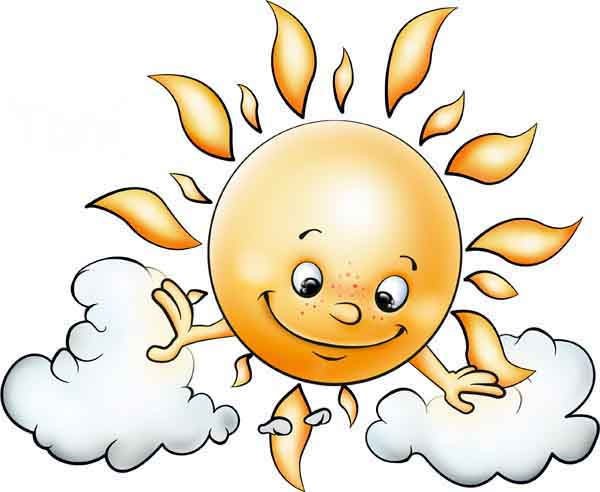 Рабочая программаобучения и воспитания в детском садусредняя группа(программа « От рождения до школы» под ред. Н.Е.Вераксы, Т.С.Комаровой, М.А. Васильевой)                                                         Составили:Талапина.Т.Н.                                                                            ГраховаИ.П.                                    Елабуга2012-2013гПояснительная запискаДанная программа составлена на основе:Федеральных государственных требований к структуре основной общеобразовательной программы  дошкольного образования  (ФГТ, Приказ № 655 от 23 ноября 2009 г)Программы « От рождения до школы» (под ред. Н.Е.  Вераксы, Т.С. Комаровой, М.А. Васильевой* М.: Мозаика-Синтез, 2011.)Санитарно-эпидемиологических правил и нормативов СанПиН 2.4.1.2660-10"Санитарно-эпидемиологические требования к устройству, содержанию и организации режима работы в дошкольных организациях"
от 22 июля 2010 гВ Программе на первый план выдвигается развивающая функция образования, обеспечивающая становление личности ребенка и ориентирующая педагога на его индивидуальные особенности, что соответствует современным научным концепциям дошкольного воспитания о признании самоценности дошкольного периода детства. Программа построена на позициях гуманно-личностного отношения к ребенку и направлена на его всестороннее развитие, формирование духовных и общечеловеческих ценностей, а также способностей и компетенций. В Программе отсутствуют жесткая регламентация знаний детей и предметный центризм в обучении. Программа строится на принципе культуросообразности. Реализация этого принципа обеспечивает учет национальных ценностей и традиций в образовании, восполняет недостатки духовно-нравственного и эмоционального воспитания. Образование рассматривается как процесс приобщения ребенка к основным компонентам человеческой культуры (знание, мораль, искусство, труд). Главный критерий отбора программного материала - его воспитательная ценность, высокий художественный уровень используемых произведений культуры (классической и народной - как отечественной, так и зарубежной), возможность развития всесторонних способностей ребенка на каждом этапе дошкольного детства. Ведущие цели Программы - создание благоприятных условий для полноценного проживания ребенком дошкольного детства, формирование основ базовой культуры личности, всестороннее развитие психических и физических качеств в соответствии с возрастными и индивидуальными особенностями, подготовка к жизни в современном обществе, к обучению в школе, обеспечение безопасности жизнедеятельности дошкольника. Эти цели реализуются в процессе разнообразных видов детской деятельности: игровой, коммуникативной, трудовой, познавательно-исследовательской, продуктивной, музыкально-художественной, чтения. Для достижения целей Программы первостепенное значение имеют: забота о здоровье, эмоциональном благополучии и своевременном всестороннем развитии каждого ребенка; создание в группах атмосферы гуманного и доброжелательного отношения ко всем воспитанникам, что позволяет растить их общительными, добрыми, любознательными, инициативными, стремящимися к самостоятельности и творчеству; максимальное использование разнообразных видов детской деятельности, их интеграция в целях повышения эффективности воспитательно-образовательного процесса; творческая организация (креативность) воспитательно-образовательного процесса; вариативность использования образовательного материала, позволяющая развивать творчество в соответствии с интересами и наклонностями каждого ребенка; уважительное отношение к результатам детского творчества; единство подходов к воспитанию детей в условиях дошкольного образовательного учреждения и семьи; соблюдение в работе детского сада и начальной школы преемственности, исключающей умственные и физические перегрузки в содержании образования детей дошкольного возраста, обеспечивая отсутствие давления предметного обучения. Содержание и структура ПрограммыПрограмма •	соответствует принципу развивающего образования, целью которого является развитие ребенка; •	сочетает принципы научной обоснованности и практической применимости;•	 соответствует критериям полноты, необходимости и достаточности (позволяет решать поставленные цели и задачи только на необходимом и достаточном материале, максимально приближаться к разумному «минимуму»); •	обеспечивает единство воспитательных, развивающих и обучающих целей и задач процесса образования детей дошкольного возраста, в ходе реализации которых формируются такие знания, умения и навыки, которые имеют непосредственное отношение к развитию дошкольников; •	строится с учетом принципа интеграции образовательных областей в соответствии с возрастными возможностями и особенностями детей, спецификой и возможностями образовательных областей;•	 основывается на комплексно-тематическом принципе построения образовательного процесса;•	 предусматривает решение программных образовательных задач в совместной деятельности взрослого и детей и самостоятельной деятельности дошкольников не только в рамках непосредственно образовательной деятельности, но и при проведении режимных моментов в соответствии со спецификой дошкольного образования;•	 предполагает построение образовательного процесса на адекватных возрасту формах работы с детьми. Основной формой работы с дошкольниками и ведущим видом их деятельности является игра.В Программу включены все разделы воспитательно – образовательной работы с детьми данного возраста, направленные на всестороннее воспитание и развитие дошкольников.В каждом разделе представлены программные цели и задачи соответствующего направления работы с детьми, раскрывается содержание деятельности, осуществляемой в разнообразных формах в соответствии нормами времени, определенными СанПиНом для данной возрастной группы.Принципы  и  подходы  к  формированию  ПрограммыСодержание Программы  соответствует основным положениям возрастной психологии и дошкольной педагогики и выстроено по принципу развивающего образования, целью которого является развитие ребенка и обеспечивает единство воспитательных, развивающих и обучающих целей и задач.Основные принципы построения и реализации Программы:научной обоснованности и практической применимости; единства воспитательных, развивающих и обучающих целей и задач процесса образования детей дошкольного возраста, в процессе реализации которых формируются такие знания, умения и навыки, которые имеют непосредственное отношение к развитию детей дошкольного возраста;интеграции образовательных областей в соответствии с возрастными возможностями и особенностями воспитанников, спецификой и возможностями образовательных областей;комплексно-тематического построения образовательного процесса;решение программных образовательных задач в совместной деятельности взрослого и детей и самостоятельной деятельности детей не только в рамках непосредственно образовательной деятельности, но и при проведении режимных моментов в соответствии со спецификой дошкольного образовании.ЗадачиСРЕДНЯЯ ГРУППА(от 4 до 5 лет)Возрастные особенности детей средней группыВ игровой деятельности детей среднего дошкольного возраста появляются ролевые взаимодействия. Они указывают на то, что дошкольники начинают отделять себя от принятой роли. В процессе игры роли могут меняться. Игровые действия начинают выполняться не ради них самих, ради смысла игры. Происходит разделение игровых и реальных взаимодействий детей.Значительное развитие получает изобразительная деятельность. Рисунок становится предметным и детализированным. Графическое изображение человека характеризуется наличием туловища, глаз, рта, носа, волос, иногда одежды и ее деталей. Совершенствуется техническая сторона изобразительной деятельности. Дети могут рисовать основные геометрические фигуры, вырезать ножницами, наклеивать изображения на бумагу и т.д. Усложняется конструирование. Постройки могут включать 5-6 деталей. Формируются навыки конструирования по собственному замыслу, а также планирование последовательности действий.Двигательная сфера ребенка характеризуется позитивными изменениями мелкой и крупной моторики. Развиваются ловкость, координация движений. Дети в этом возрасте лучше, чем младшие дошкольники, удерживают равновесие, перешагивают через небольшие преграды. Усложняются игры с мячом.К концу среднего дошкольного возраста восприятие детей становится более развитым.Они оказываются способными назвать форму, на которую похож тот или иной предмет. Могут вычленять в сложных объектах простые формы и из простых форм воссоздавать сложные объекты. Дети способны упорядочить группы предметов по сенсорному признаку — величине, цвету; выделить такие параметры, как высота, длина и ширина. Совершенствуется ориентация в пространстве.Возрастает объем памяти. Дети запоминают до 7-8 названий предметов. Начинает складываться произвольное запоминание: дети способны принять задачу на запоминание, помнят поручения взрослых, могут выучить небольшое стихотворение и т.д.Начинает развиваться образное мышление. Дети оказываются способными использовать простые схематизированные изображения для решения несложных задач.Дошкольники могут строить по схеме, решать лабиринтные задачи. Развивается предвосхищение. На основе пространственного расположения объектов дети могут сказать, что произойдет в результате их взаимодействия. Однако при этом им трудно встать на позицию другого наблюдателя и во внутреннем плане совершить мысленное преобразование образа.Для детей этого возраста особенно характерны известные феномены Ж. Пиаже: сохранение количества, объема и величины. Например, если им предъявить три черных кружка из бумаги и семь белых кружков из бумаги и спросить: «Каких кружков больше — черных или белых?», большинство ответят, что белых больше. Но если спросить: «Каких больше — белых или бумажных?», ответ будет таким же — больше белых.Продолжает развиваться воображение. Формируются такие его особенности, как оригинальность и произвольность. Дети могут самостоятельно придумать небольшую сказку на заданную тему.Увеличивается устойчивость внимания. Ребенку оказывается доступной сосредоточенная деятельность в течение 15-20 минут. Он способен удерживать в памяти при выполнении каких-либо действий несложное условие.В среднем дошкольном возрасте улучшается произношение звуков и дикция. Речь становится предметом активности детей. Они удачно имитируют голоса животных, интонационно выделяют речь тех или иных персонажей. Интерес вызывают ритмическая структура речи, рифмы. Развивается грамматическая сторона речи. Дошкольники занимаются словотворчеством на основе грамматических правил. Речь детей при взаимодействии друг с другом носит ситуативный характер, а при общении со взрослым становится внеситуативной. Изменяется содержание общения ребенка и взрослого. Оно выходит за пределы конкретной ситуации, в которой оказывается ребенок. Ведущим становится познавательный мотив. Информация, которую ребенок получает в процессе общения, может быть сложной и трудной для понимания, но она вызывает у него интерес.У детей формируется потребность в уважении со стороны взрослого, для них оказывается чрезвычайно важной его похвала. Это приводит к их повышенной обидчивости на замечания. Повышенная обидчивость представляет собой возрастной феномен.Взаимоотношения со сверстниками характеризуются избирательностью, которая выражается в предпочтении одних детей другим. Появляются постоянные партнеры по играм. В группах начинают выделяться лидеры. Появляются конкурентность,  соревновательность. Последняя важна для сравнения себя с другим, что ведет к развитию образа Я ребенка, его детализации.Основные достижения возраста связаны с развитием игровой деятельности; появлением ролевых и реальных взаимодействий; с развитием изобразительной деятельности; конструированием по замыслу, планированием; совершенствованием восприятия, развитием образного мышления и воображения, эгоцентричностью познавательной позиции; развитием памяти, внимания, речи, познавательной мотивации, совершенствования восприятия; формированием потребности в уважении со стороны взрослого, появлением обидчивости, конкурентности,  соревновательности со сверстниками, дальнейшим развитием образа Я ребенка, его детализацией.ОСНОВНАЯ ЧАСТЬОрганизация жизни и воспитания детей. Примерный режим дня.Режим дня составлен с расчетом на 10-часовое пребывание ребенка в детском саду.В представленном режиме дня выделено специальное время для чтения детям. Это не является обязательным элементом режима дня и чтение может быть замещено самостоятельной деятельностью детей, однако для эффективного решения программных задач ежедневное чтение крайне желательно. Для детей 4-5 лет длительность чтения с обсуждением прочитанного рекомендуется до 10-15 минут.По действующему СанПиНу для детей возраста от 4 до 5 лет планируют не более 10 занятий в неделю продолжительностью не более 20 минут (2.4.1.2660-10 № 164 20.12.2010 г.).Объем образовательной нагрузкиОбъём образовательной нагрузки (как непосредственно образовательной деятельности, так и образовательной деятельности, осуществляемой в ходе режимных моментов) является примерным, дозирование нагрузки — условным, обозначающим пропорциональное соотношение продолжительности деятельности педагогов и детей по реализации и освоению содержания дошкольного образования в различных образовательных областях.  Ежедневный объём образовательной нагрузки при планировании работы по реализации Программы зависит от контингента детей, решения конкретных образовательных задач в пределах максимально допустимого объёма образовательной нагрузки и требований к ней, установленных Федеральными государственными требованиями к структуре основной общеобразовательной программы дошкольного образования и действующими санитарно-эпидемиологическими правилами и нормативами (СанПиН).Объём самостоятельной деятельности как свободной деятельности воспитанников  в условиях созданной предметно-развивающей образовательной среды по каждой образовательной области не определяется. Общий объём самостоятельной деятельности детей соответствует требованиям действующих СанПиН (3—4 ч в день для всех возрастных групп  полного дня).   Полный адрес дошкольного образовательного учреждения:субъект РФ: Республика Татарстаниндекс: 423603населенный пункт: город Елабугапроспект:Нефтяников дом:43 а федеральный телефонный код города:  8(5557) телефон:    сайт:Заведующий дошкольного образовательного учреждения: Кудяшева Алевтина МихайловнаНаправления деятельности ДОУ:Познавательно-речевое, социально-личностное, физическое, художественно-эстетическое развитие детей; Подготовка к обучению в школе (развитие произвольной сферы, обучение грамоте, развитие логического мышления);Проведение оздоровительных и профилактических мероприятий. Планирование работы с детьмиэкологических  представленийЦели и задачи работы с детьмиРасширять представления детей о природе.Знакомить с домашними животными, обитателями уголка природы (с золотыми рыбками, кроме вуалехвоста и телескопа, карасем), птицами (волнистые попугайчики, канарейки).Знакомить детей с представителями класса пресмыкающихся (ящерица, черепаха), их внешним видом и способами передвижения (у ящерицы продолговатое тело, у нее есть длинный хвост, который она может сбросить; ящерица очень быстро бегает).Расширять представления о некоторых насекомых (муравей, бабочка, жук, божья коровка).Продолжать  знакомить  с фруктами (яблоко, груша, слива, персик). Овощами (помидор,  огурец, морковь, свекла, лук).  Ягодами (малина, смородина, крыжовник),  грибами (маслята, опята, сыроежки и др.).Закреплять знания детей о травянистых и комнатных растениях (бальзамин, фикус, хлорофитум, герань, бегония, примула и др.); знакомить со способами ухода за ними.Учить узнавать и называть 3-4 вида деревьев (елка, сосна, береза, клен и др.).Рассказывать детям о свойствах песка, глины и камня.Организовывать  наблюдения за птицами. Прилетающими на участок (ворона, голубь,  синица, воробей, снегирь), подкармливать их зимой.Расширять представления детей об условиях, необходимых для жизни людей, животных,  растений (воздух, вода, питание и т. п.). Учить замечать изменения в природе.Рассказывать об охране растений и животных.Сезонные наблюденияОсень. Учить детей замечать и называть изменения в природе: похолодало, осадки, ветер,листопад, созревают плоды и корнеплоды, птицы улетают на юг.Устанавливать простейшие связи между явлениями живой и неживой природы (похолодало - исчезли бабочки, жуки; отцвели цветы и т. д.).Принимать участие в сборе семян растений.Зима. Учить детей замечать изменения в природе, сравнивать осенний и зимний пейзажи.Наблюдать за поведением птиц на улице и в уголке природы. Рассматривать и сравнивать следы птиц на снегу.Формировать желание оказывать помощь зимующим птицам; предлагать называть зимующих птиц.Расширять представления детей о том, что в мороз вода превращается в лед, сосульки;  лед и снег в теплом помещении тают.Привлекать к участию в зимних забавах: катание с горки на санках, ходьба на лыжах,  лепка поделок из снега.Весна. Учить детей узнавать и называть время года; выделять признаки весны: солнышко стало теплее, набухли почки на деревьях, появилась травка, распустились подснежники, появились насекомые.Рассказывать детям о том, что весной зацветают многие комнатные растения.Формировать представления о работах, проводимых в весенний период в саду и в огороде. Учить наблюдать за посадкой и всходами семян. Привлекать детей к работам в огородеи цветниках.Лето. Расширять представления детей о летних изменениях в природе: голубое чистое небо, ярко светит солнце, жара, люди легко одеты, загорают, купаются.В процессе различных видов деятельности расширять представления детей о свойствах песка, воды, камней и глины.Закреплять знания о том, что летом созревают многие фрукты, овощи, ягоды и грибы;  у животных подрастают детеныши.К концу года дети могут• Называть домашних животных и знать, какую пользу они приносят человеку.• Различать и называть некоторые растения ближайшего окружения.• Называть времена года.• Знать и соблюдать элементарные правила поведения в природе.Планирование работы с детьмиРазвитие речи. Художественная литератураЦели и задачи работы с детьмиРазвитие речиРазвивающая речевая средаОбсуждать с детьми информацию о предметах, явлениях, событиях, выходящих за пределы привычного им ближайшего окружения.Выслушивать детей, уточнять их ответы, подсказывать слова, более точно отражающиеособенность предмета, явления, состояния, поступка; помогать логично и понятно высказывать суждение.Способствовать развитию любознательности.Помогать  детям доброжелательно, общаться, со сверстниками, подсказывать, как можнопорадовать друга, поздравить его, как спокойно высказать, свое недовольство его поступком, как извиниться.Формирование словаряПополнять и активизировать словарь детей на основе углубления знаний о ближайшемокружении. Расширять представления о предметах, явлениях, событиях, не имевших местав их собственном опыте.Активизировать употребление в речи названий предметов, их частей, материалов, из которых они изготовлены.Учить использовать в речи наиболее употребительные прилагательные, глаголы, наре-чия, предлоги.Вводить в словарь детей существительные, обозначающие профессии; глаголы, характеризующие трудовые действия.Продолжать учить детей определять и называть местоположение предмета (слева, справа,рядом, около, между), время суток. Помогать заменять часто используемые детьми указательныеместоимения и наречия (там, туда, такой, этот) более точными выразительными словами;употреблять слова-антонимы (чистый - грязный, светло - темно).Учить употреблять существительные с обобщающим значением (мебель, овощи, животные и т. п.).Звуковая культура речиЗакреплять правильное произношение гласных и согласных звуков, отрабатывать произношение свистящих, шипящих и сонорных (р, л) звуков. Развивать артикуляционныйаппарат.Продолжать работу над дикцией: совершенствовать отчетливое произнесение слов исловосочетаний.Развивать фонематический слух: учить различать на слух и называть слова, начинающиеся на определенный звук.Совершенствовать интонационную выразительность речи.Грамматический строй речиПродолжать формировать у детей умение согласовывать слова в предложении, правильноиспользовать предлоги в речи; образовывать форму множественного числа существительных' обозначающих детенышей животных (по аналогии), употреблять эти существительныев именительном и винительном падежах (лисята - лисят, медвежата - медвежат); правильно употреблять форму множественного числа родительного падежа существительных(вилок, яблок, туфель).Напоминать правильные формы повелительного наклонения некоторых глаголов (Ляг!Лежи! Поезжай! Беги! и т. п.), несклоняемых существительных (пальто, пианино, кофе,какао).Поощрять характерное для пятого года жизни словотворчество, тактично подсказыватьобщепринятый образец слова.Побуждать детей активно употреблять в речи простейшие виды сложносочиненных исложноподчиненных предложений.Связная речьСовершенствовать диалогическую речь: учить участвовать в беседе, понятно для слушателейотвечать на вопросы и задавать их.Учить детей рассказывать: описывать предмет, картину; упражнять в составлении рас-сказов по картине, созданной ребенком с использованием раздаточного дидактическогоматериала.Упражнять детей в умении пересказывать наиболее выразительные и динамичные от-рывки из сказок.К концу года дети могут• Употреблять слова, обозначающие эмоциональное состояние (сердитый, печальный),этические качества (хитрый, добрый), эстетические характеристики (нарядный, красивый).Понимать и употреблять слова-антонимы; образовывать новые слова по аналогии со знакомыми словами (сахарница - сухарница).• Выделять первый звук в слове.• Рассказывать о содержании сюжетной картинки.• С помощью взрослого повторять образцы описания игрушки.Художественная литератураПродолжать приучать детей слушать сказки, рассказы, стихотворения; запоминать небольшие и простые по содержанию считалки. Помогать им, используя разные приемы и педагогические ситуации, правильно воспринимать содержание произведения, сопереживать его героям.Зачитывать по просьбе ребенка понравившийся отрывок из сказки, рассказа, стихотворения, помогая становлению личностного отношения к произведению.Поддерживать внимание и интерес к слову в литературном произведении.Продолжать работу по формированию интереса к книге. Предлагать вниманию детейиллюстрированные издания знакомых произведений. Объяснять, как важны в книге рисунки; показывать, как много интересного можно узнать, внимательно рассматривая книжные иллюстрации.Познакомить детей с книжками, оформленными Ю. Васнецовым, Е. Рачевым, Е. Чарушиным.К концу года дети могуг• Назвать любимую сказку, прочитать понравившееся стихотворение, считалку.• Рассматривать иллюстрированные издания детских книг.• Драматизировать (инсценировать) с помощью взрослого небольшие  сказки,отрывки изсказок).Планирование работы с детьмиИзобразительная   деятельностьЦели и задачи работы с детьмиПродолжать развивать интерес детей к изобразительной деятельности. Вызывать положи-тельный эмоциональный отклик на предложение рисовать, лепить, вырезать и наклеивать.Продолжать развивать эстетическое восприятие, образные представления, воображение,эстетические чувства, художественно-творческие способности.Продолжать формировать умение рассматривать и обследовать предметы, в том числе с помощью рук.Обогащать представления детей об искусстве (иллюстрации к произведениям детской литературы, репродукции произведений живописи, народное декоративное искусство, скульптура малых форм и др.) как основе развития творчества. Учить детей выделять и использоватьсредства выразительности в рисовании, лепке, аппликации.Продолжать формировать умение создавать коллективные произведения в рисовании,лепке, аппликации.Закреплять умение сохранять правильную позу при рисовании: не горбиться, не наклоняться низко над столом, к мольберту; СИдеть свободно, не напрягаясь. Приучать детейбыть аккуратными: сохранять свое рабочее место в порядке, по окончании работы убиратьвсе со стола.Учить проявлять дружелюбие при оценке работ других детей.РисованиеПродолжать формировать у детей умение рисовать отдельные предметы и создавать сюжетные композиции, повторяя изображение одних и тех же предметов (неваляшки гуляют,  деревья на нашем участке зимой, цыплята гуляют по травке) и добавляя к ним другие (солнышко, падающий снег и т. д.).Формировать и закреплять представления о форме  предметов (круглая, овальная, квадратная, прямоугольная, треугольная), величине, расположении частей.Помогать  детям при передаче сюжета располагать изображения на всем листе в соответствии с содержанием действия и включенными в действие объектами. Направлять вниманиедетей на передачу соотношения предметов по величине: дерево высокое, куст ниже дерева,цветы ниже куста.Продолжать закреплять и обогащать представления детей о цветах и оттенках окружающих предметов и объектов природы. К уже известным цветам и оттенкам добавить новые  (коричневый, оранжевый, светло-зеленый); формировать  представление о том,  как можно получить эти цвета. Учить смешивать краски для получения нужных цветов и оттенков.Развивать желание использовать в рисовании, аппликации разнообразные цвета, обращатьвнимание на многоцветие окружающего мира.Закреплять умение правильно держать карандаш, кисть, фломастер, цветной мелок; использовать их при создании изображения.Учить детей закрашивать рисунки кистью, карандашом, проводя линии и штрихи только в одном направлении (сверху вниз или слева направо); ритмично наносить мазки, штрихи по всей форме, не выходя за пределы контура; проводить широкие линии всей кистью,  а узкие линии и точки - концом ворса кисти. Закреплять умение чисто промывать кисть перед использованием краски другого цвета. К концу года формировать у детей умениеполучать светлые и темные оттенки цвета, изменяя нажим на карандаш.Формировать умение правильно передавать расположение частей при рисовании сложных предметов (кукла, зайчик и др.) и соотносить их по величине.Декоративное рисование. Продолжать формировать умение создавать декоративныекомпозиции по мотивам дымковских, филимоновских узоров. Использовать дымковские и филимоновские изделия для развития эстетического восприятия прекрасного и в качестве образцов для создания узоров в стиле этих росписей (для росписи могут использоваться вылепленные детьми игрушки и силуэты игрушек, вырезанные из бумаги).Познакомить детей с городецкими изделиями. Учить выделять элементы городецкой росписи (бутоны, купавки, розаны, листья); видеть и называть цвета, используемые в росписи.ЛепкаПродолжать развивать интерес детей к лепке; совершенствовать умение лепить из глины(из пластилина, пластической массы). Закреплять приемы лепки, освоенные в предыдущих группах; учить прищипыванию с легким оттягиванием всех краев сплюснутого шара,вытягиванию отдельных частей из целого куска, прищипыванию мелких деталей (ушкиу котенка, клюв у птички). Учить сглаживать пальцами поверхность вылепленного пред-мета, фигурки.Учить приемам вдавливания середины шара, цилиндра для получения полой формы. По-знакомить с приемами использования стеки. Поощрять стремление украшать вылепленныеизделия узором при помощи стеки.Закреплять приемы аккуратной лепки.АппликацияВоспитывать интерес к аппликации, усложняя ее содержание и расширяя возможностисоздания разнообразных изображений.Формировать умение правильно держать ножницы и пользоваться ими. Обучать вырезыванию, начиная с формирования навыка разрезания по прямой сначала коротких,а затем длинных полос. Учить составлять из полос изображения разных предметов (забор, скамейка, лесенка, дерево, кустик и др.). Учить вырезать круглые формы из квадратаи овальные - из прямоугольника путем скругления  углов; использовать этот прием дляизображения в аппликации овощей, фруктов, ягод, цветов и т. п.Продолжать расширять количество изображаемых в аппликации предметов (птицы,животные, цветы, насекомые, дома, как реальные, так и воображаемые) ИЗ готовых форм.Учить детей преобразовывать эти формы, разрезая их на две или четыре части круг - наполукруги, четверти; квадрат - на треугольники  т. д.).Закреплять навыки аккуратного вырезывания и наклеивания.Поощрять проявление активности и творчества.к концу года дети могут• Выделять выразительные средства дымковской и филимоновской  игрушки, проявлятьинтерес к книжным иллюстрациям.В рисовании• Изображать предметы, используя умение передавать их путем создания отчетливыхформ, подбора цвета, аккуратного закрашивания, использования разных материалов.• Передавать несложный сюжет, объединяя в рисунке несколько предметов.• Украшать силуэты игрушек элементами дымковской и филимоновской  росписи.В лепке• Создавать образы разных предметов и игрушек, объединять их в коллективную  композицию; использовать все многообразие усвоенных приемов.В аппликации• Правильно держать ножницы и резать ими по прямой, по диагонали квадрат и прямо-угольник; вырезать круг из квадрата, овал - из прямоуголъника, плавно срезать и закруглять углы.• Аккуратно наклеивать изображения предметов, состоящих из нескольких частей.• Составлять узоры из растительных форм и геометрических фигур.Планирование работы с детьмиКонструированиеЦели и задачи работы с детьмиОбращать внимание детей на различные здания и сооружения вокруг их дома, детского сада. На прогулках в процессе 'игр рассматривать с детьми машины, тележки, автобусы и другие виды транспорта, выделяя их части, называть их форму и расположение по отношению к самой большой части.Продолжать  развивать  у детей  способность  различать и называть строительные детали (куб, пластина, кирпичик, брусок); учить использовать их с учетом конструктивных свойств (устойчивость,  форма,  величина). Развивать умение устанавливать ассоциативные связи, предлагая вспомнить, какие похожие сооружения дети видели.Учить  анализировать образец постройки: выделять основные части, различать и соотносить их по величине и форме, устанавливать пространственное расположение этих частей относительно друг друга (в домах - стены, вверху - перекрытие, крыша; в автомобиле - кабина, кузов и т. д.).Учить самостоятельно  измерять постройки (по высоте, длине и ширине), соблюдать заданный воспитателем принцип конструкции («Построй такой же домик, но высокий»).Учить сооружать постройки из крупного и мелкого строительного материала, использовать детали разного цвета для создания и украшения построек.Обучать конструированию из бумаги: сгибать прямоугольный лист бумаги пополам, совмещая стороны и углы (альбом, флажки для украшения участка, поздравительная открытка), приклеивать  к основной форме  детали (к дому - окна, двери, трубу; к автобусу - колеса; к стулу - спинку).Приобщать  детей к изготовлению поделок из природного материала: коры, веток, листьев,  шишек, каштанов, ореховой скорлупы, соломы (лодочки, ежики и т. д.). Учить использоватьдля закрепления частей клей, пластилин; применять в поделках катушки, коробки разнойвеличины и другие предметы.К концу года дети могут• Использовать строительные детали с учетом их конструктивных свойств.• Преобразовывать постройки в соответствии с заданием воспитателя.• Сгибать прямоугольный лист бумаги пополам.Планирование работы с детьмиФормированное элементарных математических представленийЦели и задачи работы с детьмиКоличество и счетДать детям представление о том, что множество (много») может состоять из разных по качеству элементов: предметов разного цвета, размера, формы; учить сравнивать части множества, определяя их равенство или неравенство на основе составления пар предметов  (не прибегая к счету).Вводить в речь детей выражения: «Здесь много кружков, одни - красного цвета, а другие - синего; красных кружков больше, чем синих, а синих меньше, чем красных», или  «красных И синих кружков поровну».Учить считать до 5 (на основе наглядности), пользуясь правильными приемами счета: называть числительные по порядку; соотносить каждое числительное только с одним предметомпересчитываемой группы; относить последнее числительное ко всем пересчитанным предметам, например: «Один, два, три - всего три кружка». Сравнивать две группы предметов, именуемые числами 1-2, 2-2, 2-3, 3-3, 3-4, 4-4, 4-5, 5-5.Формировать представление о равенстве и неравенстве групп на основе счета: «Здесь один, два зайчика, а здесь одна, две, три елочки. Елочек больше, чем зайчиков; 3 больше, чем 2, а 2 меньше, чем 3».Учить уравнивать неравные группы двумя способами, добавляя к меньшей группе один(недостающий) предмет или убирая из большей группы один (лишний) предмет «К 2 зайчикам добавили 1 зайчика, стало 3 зайчика и елочек тоже 3. Елочек и зайчиков поровну – 3 и 3» или: «Елочек больше (3), а зайчиков меньше (2). Убрали 1 елочку, их стало тоже 2.  Елочек и  зайчиков  стало поровну: 2 и 2»).Отсчитывать предметы из большего количества; выкладывать, приносить  определенное количество предметов в соответствии с образцом или заданным числом в пределах 5 (отсчитай 4 петушка, принес и 3 зайчика).На основе счета устанавливать равенство (неравенство) групп предметов в ситуациях, когда предметы в группах расположены на разном расстоянии друг от друга, когда они отличаются по размерам, по форме расположения в пространстве.ВеличинаСовершенствовать умение сравнивать  два предмета по величине (длине, ширине, высоте), а также учить сравнивать два предмета по толщине путем непосредственного наложения или приложения их друг к другу; отражать результаты сравнения в речи, используя прилагательные: длиннее - короче, шире - уже, выше - ниже, толще - тоньше или равные (одинаковые) по длине, ширине, высоте, толщине.Учить сравнивать предметы по двум признакам  величины (красная лента длиннее и ширезеленой, желтый шарфик короче и уже синего).Устанавливать размерные отношения между 3-5 предметами разной длиньr  (ширины, высоты) , толщины, располагать их в определенной последовательности - в порядке убывания или нарастания величины; вводить в активную речь детей понятия, обозначающие размерные отношения предметов (эта (красная) башенка - самая высокая, эта (оранжевая) - пониже,  эта (розовая) - еще ниже, а эта (желтая) - самая низкая» и т. д.).ФормаРазвивать представление детей о геометрических фигурах: круге, квадрате, треугольнике, а также шаре, кубе. Учить выделять особые признаки фигур с помощью зрительного и осязательно-двигательного анализаторов (наличие или отсутствие углов, устойчивость, подвижность и др.).Познакомить детей с прямоугольником, сравнивая его с кругом, квадратом, треугольником.Учить различать и называть прямоугольник, его элементы: углы и стороны.Формировать представление о том, что фигуры могут быть разных размеров: большой - маленький куб (шар, круг, квадрат, треугольник, прямоугольник).Учить соотносить форму предметов с известными геометрическими фигурами: тарелка - круг, платок - квадрат, мяч - шар, окно, дверь - прямоугольник и др.Ориентировка в пространствеРазвивать умения определять пространственные направления от себя, двигаться в заданномнаправлении (вперед - назад, направо - налево, вверх - вниз); обозначать словами положениепредметов по отношению к себе (передо мной стол, справа от меня дверь, слева - окно, сзадина полках - игрушки). Познакомить с пространственными отношениями: далеко - близко(дом стоит близко, а березка растет далеко).Ориентировка во времениРасширять представления детей о частях суток, их характерных особенностях, последовательности (утро - день - вечер - ночь).Объяснить значение слов: вчера, сегодня, завтра.К концу года дети могут• Различать, из каких частей составлена группа предметов, называть их характерные особенности (цвет, размер, назначение).• Считать до 5 (количественный счет), отвечать на вопрос «Сколько всего?».• Сравнивать количество предметов в группах на основе счета (в пределах 5), а такжепутем поштучного соотнесения предметов двух групп (составления пар); определять, какихпредметов больше, меньше, равное количество.• Сравнивать  два предмета по величине (больше - меньше, вьше - ниже, длиннее - короче, одинаковые, равные) на основе приложения их друг к другу или наложения.• Различать и называть круг, квадрат, треугольник, шар, куб; их характерные отличия.• Определять положение предметов в пространстве по отношению к себе (вверху - внизу, впереди - сзади); двигаться в нужном направлении по сигналу: вперед и назад, вверх и вниз(по лестнице).• Определять части суток.Планирование работы с детьмиФизическое воспитаниеЦели и задачи работы с детьмиФормировать правильную осанку.Развивать и совершенствовать двигательные умения и навыки детей, умение творческииспользовать их в самостоятельной двигательной деятельности.Закреплять и развивать умение ходить и бегать с согласованными движениями рук и ног.Учить бегать легко, ритмично, энергично отталкиваясь носком.Учить ползать, пролезать, подлезать, перелезать через предметы. Учить перелезать с одного пролета гимнастической стенки на другой (вправо, влево).Учить энергично отталкиваться и правильно приземляться в прыжках на двух ногах на месте и с продвижением вперед, ориентироваться в пространстве. В прыжках в длинуи высоту с места учить сочетать отталкивание со взмахом рук, при приземлении сохранятьравновесие. Учить прыжкам через короткую скакалку.Закреплять умение принимать правильное исходное положение при метании, отбивать мячо землю правой и левой рукой, бросать и ловить его кистями рук (не прижимая к груди).Учить кататься на двухколесном велосипеде по прямой, по кругу.Учить детей ходить на лыжах скользящим шагом, выполнять повороты, подниматься на гору.Учить построениям, соблюдению дистанции во время передвижения.Развивать психофизические качества: быстроту, выносливость, гибкость, ловкость и др.Учить ВЬШОЛНЯТЬ ведущую роль в подвижной игре, осознанно относиться к вьшолнению  правил игры.Во всех формах организации двигательной деятельности развивать у детей организованность, самостоятельность, инициативность, умение поддерживать дружеские взаимоотношениясо сверстниками.Основные движенияХодьба. Ходьба обычная, на носках, на пятках, на наружных сторонах стоп, ходьбас высоким подниманием колен, мелким и широким шагом, приставным шагом в сторону(направо и налево). Ходьба в колонне по одному, по двое (парами). Ходьба по прямой, покругу, вдоль границ зала, змейкой (между предметами), врассыпную. Ходьба с вьшолнением заданий (присесть, изменить положение рук); ходьба в чередовании с бегом, прыжками, изменением направления, темпа, со сменой направляющего. Ходьба между линиями (расстояние 10-15 см), по ЛИНИИ, по веревке (диаметр 1,5-3 см), по доске, гимнастической скамейке, бревну (с перешагиванием через предметы, с поворотом, с мешочком на голове,  ставя ногу с носка, руки в стороны). Ходьба по ребристой доске, ходьба и бег по наклонной доске вверх и вниз (ширина 15-20 см, высота 30-35 см). Перешагивание через рейки лестницы,  приподнятой на 20-25 см от пола, через набивной мяч (поочередно через 5-6 мячей, положенных на расстоянии друг от друга), с разными положениями рук. Кружение в обе стороны (руки на поясе).Бег. Бег обычный, на носках, с высоким подниманием колен, мелким и широким шагом. Бег в колонне (по одному, по двое); бег в разных направлениях: по кругу, змейкой  (между предметами), врассыпную. Бег с изменением темпа, со сменой ведущего. Непрерывный бег в медленном темпе в течение 1-1,5 минуты. Бег на расстояние 40-60 м со средней скоростью; челночный бег 3 раза по 10 м; бег на 20 м (5,5-6 секунд; к концу года).Ползание, лазанье. Ползание на четвереньках по прямой (расстояние 10 м), между предметами, змейкой, по горизонтальной и наклонной доске, скамейке, по гимнастической скамейке на животе, подтягиваясь руками. Ползание на четвереньках, опираясь на стопы и ладони; подлезание  под веревку, дугу (высота 50 см) правым и левым боком вперед. Пролезание в обруч, перелезание через бревно, гимнастическую скамейку. Лазанье по гимнастической стенке (перелезание с одного пролета на другой вправо и влево).Прыжки. Прыжки на месте на двух ногах (20 прыжков 2-3 раза в чередовании с ходьбой), продвигаясь вперед (расстояние 2-3 м), с поворотом кругом. Прыжки: ноги вместе, ноги врозь, на одной ноге (на правой и левой поочередно). Прыжки через линию, поочередно через 4-5 линий, расстояние между которыми 40-50 см. Прыжки через 2-3 предмета  (поочередно через каждый) ВЫСОТОЙ 5-10 см. Прыжки с высоты 20-25 см, в длину с места  (не менее 70 см). Прыжки с короткой скакалкой.Катание, бросание, ловля, метание. Прокатывание мячей, обручей друг другу между предметами. Бросание мяча друг другу снизу, из-за  головы и ловля его (на расстоянии 1,5 м);перебрасывание мяча  двумя руками из-за головы и одной рукой через препятствия (с расстояния 2 м). Бросание мяча вверх, о землю и ловля его двумя руками (3-4 раза подряд), отбивание мяча о землю правой и левой рукой (не менее 5 раз подряд). Метание предметов на дальность (не менее 3,5-6,5 м), в горизонтальную цель (с расстояния 2-2,5 м) правой и левой рукой, в вертикальную цель (высота центра мишени 1,5 м) с расстояния 1,5-2 м.Строевые упражнения. Построение в колонну по одному, в шеренгу, круг; перестроение в колонну по два, по три; равнение по ориентирам; повороты направо, налево, кругом;  размыкание и смыкание.Ритмическая гимнастика. Выполнение знакомых, разученных ранее упражнений и цикличных движений под музыку.Общеразвивающие упражненияУпражнения для кистей рук, развития и укрепления мышц плечевого пояса. Поднимать руки вперед, в стороны, вверх (одновременно, поочередно), отводить руки за спину из положений: руки вниз, руки на поясе, руки перед грудью; размахивать руками вперед- назад; выполнять круговые движения руками,  согнутыми в локтях. Закладывать руки за голову, разводить их в стороны и опускать. Поднимать руки через стороны вверх, плотно прижимаясь спиной к спинке стула (к стенке); поднимать палку (обруч) вверх, опускать за плечи; сжимать, разжимать кисти рук; вращать кисти рук из исходного положения руки вперед, в стороны.Упражнения для развития и укрепления мышц спины и гибкости позвоночника. Поворачиваться в стороны, держа руки на поясе, разводя их в стороны; наклоняться вперед, касаясь пальцами рук носков ног. Наклоняться, выполняя задание: класть и брать предметы из разных исходных положений (ноги вместе, ноги врозь). Наклоняться в стороны, держа руки на поясе. Прокатывать мяч вокруг себя из исходного положения (сидя и стоя на коленях);  перекладывать предметы из одной руки в другую под приподнятой ногой (правой и левой);  сидя приподнимать обе ноги над полом; поднимать, сгибать, выпрямлять и опускать ноги на пол из исходных положений лежа на спине, сидя. Поворачиваться со спины на живот,  держа в вытянутых руках предмет. Приподнимать вытянутые вперед руки, плечи и голову,  лежа на животе.Упражнения для развития и укрепления мышц брюшного пресса и ног. Подниматься наноски; поочередно выставлять ногу вперед на пятку, на носок; выполнять притопы; полуприседания (4-5 раз подряд); приседания, держа руки на поясе, вытянув руки вперед,в стороны. Поочередно поднимать ноги, согнутые в коленях. Ходить по палке или по канату,опираясь носками о пол, пятками о палку (канат). Захватывать и перекладывать предметыс места на место стопами ног.Статические упражнения. Сохранение равновесия в разных позах: стоя на носках, рукивверх; стоя на одной ноге, руки на поясе (5-7 секунд).Спортивные упражненияКатание на санках. Скатываться на санках с горки, подниматься с санками на гору, тормозить при спуске с нее.Скольжение. Скользить самостоятельно по ледяным дорожкам.Ходьба на лыжах. Передвигаться на лыжах по лыжне скользящим шагом. Выполнять повороты на месте (направо и налево) переступанием. Подниматься на склон прямоступающимшагом, полуелочкой (прямо и наискось). Проходить на лыжах до 500 м.Игры на лыжах. «Карусель В лесу», «Чем дальше, тем лучше», «Воротца» и др.Катание на велосипеде. Кататься на трехколесном и двухколесном велосипедах по прямой,  по кругу. Выполнять повороты направо и налево.Плавание. Выполнять движения ногами вверх и вниз, сидя в воде. Приседая, погружаться в воду до уровня подбородка, глаз. Опускать в воду лицо, дуть на воду, погружаться в нее с головой. Пытаться плавать произвольным способом.Игры на воде. «Цапли», «Дровосек В воде», «Карусели», «Футбол в воде», «Бегом за мячом», «Покажи пятки», «Катание на кругах».Гидроаэробика. Продолжать учить различным движениям в воде под музыку и без нее.Подвижные игрыПродолжать развивать активность детей в играх с мячами, скакалками, обручами и т. д.Развивать быстроту, силу, ловкость, пространственную ориентировку.Воспитывать самостоятельность и инициативность в организации знакомых игр.Приучать к выполнению действий по сигналу.Примерные игрыС бегом. «Самолеты», «Цветные автомобили», «У медведя во бору», «Птичка и кошка»,«Найди себе пару», «Лошадки», «Позвони В погремушку», «Бездомный заяц», «Ловишки».С прыжками. «Зайцы и волк «Лиса в курятнике», «Зайка серый умывается».С ползанием и лазаньем. «Пастух И стадо», «Перелет птиц», «Котята и щенята».С бросанием и ловлей. «Подбрось - поймай», «Сбей булаву», «Мяч через сетку».На ориентировку в пространстве, на внимание. «Найди, где спрятано», «Найди и промолчи», «Кто ушел?», «Прятки».Народные игры. «У медведя во бору» и др.К концу года дети могут• Ходить и бегать, соблюдая правильную технику движений.• Лазать по гимнастической стенке, не пропуская реек, перелезая с одного пролета на другой.• Ползать разными способами: опираясь на кисти рук, колени и пальцы ног, на стопы иладони.• Принимать правильное исходное положение при метании; метать предметы  разными способами правой и левой рукой; отбивать мяч о землю (пол) не менее 5 раз подряд.• Ловить мяч кистями рук с расстояния до 1,5 м.• Строиться в колонну по одному, парами, в круг, шеренгу• Скользить самостоятельно по ледяным дорожкам (длина 5 м).• Ходить на лыжах скользящим шагом на расстояние до 500 м, выполнять поворот переступанием, подниматься на горку.• Ориентироваться в пространстве, находить левую и правую стороны.• Выполнять упражнения, демонстрируя выразительность, грациозность, пластичностьдвижений.Планирование работы с детьмиПланируемые промежуточные результатыосвоения ПрограммыПромежуточные результаты освоения Программы формулируются в соответствии с Федеральными государственными требованиями (ФГТ) через раскрытие динамики формирования интегративных качеств воспитанников в каждый возрастной период освоения Программы по всем направлениям развития детей.К пятилетнему возрасту при успешном освоении Программы достигается следующий уровень развития интегративных качеств ребенка.Интегративное качество «Физически  развитый,  овладевший основными культурно-гигиеническими навыками»Антропометрические показатели (рост, вес) в норме.Владеет в соответствии с возрастом основными движениями. Проявляет интерес к участию в подвижных играх и физических упражнениях.Пользуется физкультурным оборудованием вне занятий (в свободное время).Самостоятельно выполняет доступные гигиенические процедуры. Соблюдает элементарные правила поведения во время еды, умывания.Знаком с понятиями «здоровье» и «болезнь».Имеет элементарные представления о некоторых составляющих здорового образа жизни: правильном питании, пользе закаливания, необходимости соблюдения правил гигиены.Знает о пользе утренней зарядки, физических упражнений.      Интегративное качество «Любознательный,  активный»Проявляет интерес к информации, которую получает в процессе общения.Проявляет устойчивый интерес к различным видам детской деятельности:конструированию, изобразительной деятельности, игре.Проявляет любознательность, интерес к исследовательской деятельности,экспериментированию.Интегративное качество «Эмоционально  отзывчивый»Эмоционально откликается на переживания близких взрослых, детей, персонажей сказок и историй, мультфильмов и художественных фильмов, кукольных спектаклей.Понимает и употребляет в своей речи слова, обозначающие эмоциональное состояние  (сердитый, печальный), этические качества (хитрый, добрый), эстетические характеристики  (нарядный, красивый).Интегративное качество «Овладевший  средствами общенияи способами взаимодействия со взрослыми и сверстниками»Проявляет умение объединяться с детьми для совместных игр, согласовывать тему игры,  распределять роли, поступать в соответствии с правилами и общим замыслом. Умеет подбирать предметы и атрибуты для сюжетно-ролевых игр.При создании построек из строительного материала может участвовать в планировании действий, договариваться, распределять материал, согласовывать действия и совместными усилиями достигать результата. Умеет считаться с интересами товарищей.Речь, при взаимодействии со сверстниками, носит преимущественно ситуативный характер. Содержание общения со взрослым выходит за пре-лы конкретной ситуации, речь при общении со взрослым становится внеситуативной.В театрализованных играх умеет интонационно выделять речь тех или иных персонажей.Делает попытки решать спорные вопросы и улаживать конфликты с помощью речи:  убеждать, доказывать, объяснять.Может проявить инициативу в оказании помощи товарищам, взрослым.В взаимоотношениях со сверстниками проявляет избирательность, которая выражается в предпочтении одних детей другим. Появляются постоянные партнеры по играм.Интегративное качество «Способный  управлять своим поведением и планировать свои действия на основе первичных ценностных представлений, соблюдающий элементарные общепринятые нормы и правила поведения»Разделяет игровые и реальные взаимодействия. Умеет планировать последовательность действий.В процессе игры может менять роли. Умеет соблюдать правила игры.Проявляет личное отношение к соблюдению (и нарушению) моральных норм (стремится к справедливости, испытывает чувство стыда при неблаговидных поступках).Самостоятельно или после напоминания со стороны взрослого использует в общении со взрослым «вежливые» слова, обращается к сотрудникам детского сада по имени-отчеству.Умеет (сам или при помощи взрослого) вежливо выражать свою просьбу, благодарить за оказанную услугу.Знает, что нельзя вмешиваться в разговор взрослых.Интегративное качество «Способный  решать интеллектуальные и личностные задачи (проблемы), адекватные возрасту»Владеет элементарными навыками самообслуживания.Ориентируется в пространстве детского сада.Умеет играть в простейшие настольно-печатные игры.Проявляет инициативу и самостоятельность в организации знакомых игр с небольшой группой детей.Проявляет инициативу в выборе роли, сюжета, средств перевоплощения втеатрализованных  играх.Предпринимает  попытки самостоятельного обследования предметов, используя знакомые и новые способы, при этом активно применяет все органы чувств (осязание, зрение, слух, вкус, обоняние, сенсорно-моторные действия).Способен конструировать по собственному замыслу.Способен использовать простые схематические изображения для решения несложных задач, строить по схеме, решать лабиринтные задачи.Начинает появляться образное предвосхищение. На основе пространственного расположения объектов может сказать, что произойдет в результате их взаимодействия.Способен самостоятельно придумать небольшую сказку на заданную тему.Умеет самостоятельно находить интересное для себя занятие.Интегративное качество «Имеющий первичные представленияо себе, семье, обществе, государстве, мире и природе"Знает свое имя и фамилию, возраст, имена членов своей семьи. Может рассказать о своем родном городе (поселке, селе), назвать его. Знает некоторые государственные праздники.Имеет представление о Российской армии, ее роли в защите Родины. Знает некоторые военные профессии.Интегративное качество «Овладевший универсальными предпосылками учебной деятельности»Выполняет индивидуальные и коллективные поручения.Проявляет предпосылки ответственного отношения к порученному заданию, стремится выполнить его хорошо.Способен  удерживать в памяти при выполнении каких-либо действий несложное условие.Способен  принять задачу на запоминание, помнит поручение взрослого; может выучить небольшое стихотворение.Может описать предмет, картину, составить рассказ по картинке, перемазать наиболее выразительный и динамичный отрывок из сказки.Способен сосредоточенно действовать в течение 15-20 минут.Интегративное качество «Овладевший  необходимымиумениями и навыками»У ребенка сформированы умения и навыки, необходимые для осуществления различных видов детской деятельности.Образовательная область «Здоровье»Соблюдает элементарные правила гигиены (по мере необходимости –моет руки с мылом, пользуется расческой, носовым платком, прикрывает рот при кашле).Обращается за помощью к взрослым при заболевании, травме. Соблюдает элементарные правила приема  пищи (правильно пользуется столовыми приборами, салфеткой, полоскает  рот после еды).Образовательная область «Физическая культура»Принимает правильное исходное положение при метании; может метать предметы разными способами правой и левой рукой; отбивает мяч о землю (пол) не менее 5 раз подряд.Может ловить мяч кистями рук с расстояния до 1,5 м.Умеет строиться в колонну по одному, парами, в круг, шеренгу.Может скользить самостоятельно по ледяным дорожкам (длина 5 м).Ходит на лыжах скользящим шагом на расстояние до 500 м, выполняет ; поворот переступанием, поднимается на горку.Ориентируется в пространстве, находит левую и правую стороны.Выполняет упражнения, демонстрируя выразительность, грациозность, пластичность движений.Образовательная область «Социализация»Объединяясь в игре со сверстниками, может принимать на себя роль, владеет способом ролевого поведения.Соблюдает ролевое соподчинение (продавец — покупатель) и ведет ролевые диалоги.Взаимодействуя со сверстниками, проявляет инициативу и предлагает новые роли или действия, обогащает сюжет.В дидактических играх противостоит трудностям, подчиняется правилам.В настольно-печатных играх может выступать в роли ведущего, объяснять сверстникам правила игры.Адекватно воспринимает в театре (кукольном, драматическом) художественный образ.В самостоятельных театрализованных играх обустраивает место для игры(режиссерской, драматизации), воплощается в роли, используя художественные выразительные средства (интонация, мимика), атрибуты, реквизит.Имеет простейшие представления о театральных профессиях.Образовательная область «Труд»Самостоятельно одевается, раздевается, складывает и убирает одежду, с помощью взрослого приводит ее в порядок.Самостоятельно выполняет обязанности дежурного по столовой.Самостоятельно готовит к занятиям свое рабочее место, убирает материалы по окончании работы.Образовательная область «Безопасность»Соблюдает элементарные правила поведения в детском саду.Соблюдает элементарные правила поведения на улице и в транспорте, элементарные правила дорожного движения.Различает и называет специальные виды транспорта («Скорая помощь», «Пожарная», «Милиция»), объясняет их назначение.Понимает значения сигналов светофора. Узнает и называет дорожные знаки«Пешеходный переход», «Дети».Различает проезжую часть, тротуар, подземный пешеходный переход, пешеходный переход «Зебра».Знает и соблюдает элементарные правила поведения в природе (способы безопасного взаимодействия с растениями и животными, бережного отношения к окружающей природе).Образовательная область «Познание»Продуктивная (конструктивная) деятельность. Умеет использовать строительные детали с учетом их конструктивных свойств.Способен преобразовывать постройки в соответствии с заданием педагога.Умеет сгибать прямоугольный лист бумаги пополам.Формирование элементарных математических представлений.Различает, из каких частей составлена группа предметов, называть их характерные особенности (цвет, размер, назначение).Умеет считать до 5 (количественный счет), отвечать на вопрос «Сколько всего?».Сравнивает количество предметов в группах на основе счета (в пределах 5), а также путем поштучного соотнесения предметов двух групп (составления пар); определять, каких предметов больше, меньше, равное количество.Умеет сравнивать два предмета по величине (больше — меньше, выше — ниже, длиннее — короче, одинаковые, равные) на основе приложения их друг к другу или наложения.Различает и называет круг, квадрат, треугольник, шар, куб; знает их характерные отличия.Определяет положение предметов в пространстве по отношению к себе | вверху — внизу, впереди — сзади); умеет двигаться в нужном направлении то сигналу: вперед и назад,  вверх и вниз (по лестнице).Определяет части суток.Формирование целостной картины мира. Называет разные предметы, которые окружают его в помещениях, на участке, на улице; знает их назначение.Называет признаки и количество предметов.Называет домашних животных и знает, какую пользу они приносят человеку.Различает и называет некоторые растения ближайшего окружения. Называет времена года в правильной последовательности. Знает и соблюдает элементарные правила поведения в природе.Образовательная область «Коммуникация»Активно сопровождает речью игровые и бытовые действия.Понимает и употребляет слова-антонимы; умеет образовывать новые слова по аналогии со знакомыми словами (сахарница — сухарница).Умеет выделять первый звук в слове.Рассказывает о содержании сюжетной картинки.С помощью взрослого повторяет образцы описания игрушки.Образовательная область «Чтение художественной литературы»Может назвать любимую сказку, прочитать наизусть понравившееся стихотворение, считалку.Рассматривает иллюстрированные издания детских книг, проявляет интерес к ним.Драматизирует (инсценирует) с помощью взрослого  небольшие сказки (отрывки из сказок).Образовательная область «Художественное творчество»Рисование. Изображает предметы путем создания отчетливых форм, подбора цвета,  аккуратного закрашивания, использования разных материалов.Передает несложный сюжет, объединяя в рисунке несколько предметов.Выделяет выразительные средства дымковской и филимоновской игрушки. Украшает силуэты игрушек элементами дымковской и филимоновской росписи.Лепка. Создает образы разных предметов и игрушек, объединяет их в коллективную композицию; использует все многообразие усвоенных приемов лепки.Аппликация. Правильно держит ножницы и умеет резать ими по прямой, по диагонали  (квадрат и прямоугольник); вырезать круг из квадрата, овал — из прямоугольника, плавно срезать и закруглять углы.Аккуратно наклеивает изображения предметов, состоящие из нескольких частей.Составляет узоры из растительных форм и геометрических фигур.Образовательная область «Музыка»Узнает песни по мелодии.Различает звуки по высоте (в пределах сексты — септимы).Может петь протяжно, четко произносить слова; вместе с другими детьми—начинать и заканчивать пение.Выполняет движения, отвечающие характеру музыки, самостоятельно меняя их в соответствии с двухчастной формой музыкального произведения.Умеет выполнять танцевальные движения: пружинка, подскоки, движение парами по кругу, кружение по одному и в парах. Может выполнять движения с предметами (с куклами, игрушками, ленточками).Умеет играть на металлофоне простейшие мелодии на одном звуке.Диагностика уровня  сформированности  интегративных  качеств  средняя группа КРИТЕРИИ ОЦЕНКИ УРОВНЯ УСВОЕНИЯ ПРОГРАММНОГО МАТЕРИАЛА ПО ПРОГРАММЕ Н.Е. ВЕРАКСА  ДЕТЬМИ В СРЕДНЕЙ ГРУППЕЛитература, использованная при подготовке программыФедеральные государственные требования к структуре основной общеобразовательной программа дошкольного образования  (ФГТ, Приказ № 655 от 23 ноября 2009 г)Программа  « От  рождения до школы» (под ред. Н.Е.  Вераксы, Т.С. Комаровой,  М.А. Васильевой М.: Мозаика-Синтез, 2011)О.В.Дыбина « Ознакомление с окружающим»И.А. Лыкова « Изодеятельность в детском саду»В.А.Позина «Занятия по формированию элементарных математических представлений»Л.И. Пензулаева « Физкультурные занятия в детском саду»Н.Ф.Губанова «Развитие игровой деятельности»В.В.Гербова «Занятия по развитию речи»Л.В.Куцакова « Занятия по конструированию из строительного материала»Г.Я. Затулина « Занятия по развитию речи»Санитарно-эпидемиологические правила и нормативы СанПиН 2.4.1.2660-10"Санитарно-эпидемиологические требования к устройству, содержанию и организации режима работы в дошкольных организациях» от 22 июля 2010 гПедагогиДетиРодители1.Охрана жизни и укрепление физического и психического здоровья детей.2.Построение комплексно-тематической модели образовательного процесса.3.Обеспечение познавательно,  социально-нравственного, художественно-эстетического и физического развития детей.4. Обеспечение рациональной организации и реализацииприоритетных направлений в ДОУ.5.Создание в группе атмосферы гуманного и доброжелательного отношения ко всем воспитанникам.6.Максимальное использование разнообразных видов детской деятельности, их интеграция в целях повышения эффективности воспитательно-образовательного процесса.Стимулирование и обогащение развития во всех видах деятельности (познавательной, игровой, продуктивной и трудовой).1.Осуществление преемственности детского сада и семьи в воспитании и обучении детей.2.Повышение компетентности родителей в области воспитания.3.Оказание консультативной и методической помощи родителям (законным представителям) по вопросам воспитания, обучения и развития детейМероприятия (холодный период)Время                         (тёплый период)       Приём детей ( на свежем воздухе)6.30-8.00	6.30-8.00Утренняя зарядка8.00-8.05                  8.00-8.05Гигиенические процедуры8.05-8.10                  8.05-8.10Завтрак8.10-8.35                  8.10-8.35   Свободная деятельность8.35-9.00                 8.35-9.20Непосредственно образовательная деятельность9.00-10.00                9.20-9.40Подготовка к прогулке10.00-10.20               9.40-10.00Прогулка10.20-11.30                10.00-11.35   Возвращение с прогулки.Гииенические процедуры11.30-11.40                11.35-11.40Обед11.40-12.10                  11.40-12.10   Гигиенические процедуры12.10-12.20                  12.10-12.20Дневной сон12.20-15.00                    12.20-15.00    Подъём детей,гигиенические процедурыПолдник15.00-15.20                    15.00-15.20Игры, чтение художественной литературы,совместная деятельность взрослого и детей,прогулка15.20-17.15                       15.20-17.15Гигиенические прцедурыУжин17.15-17-20                     17.15-17.20            Игры, вечерняя прогулка,уход детей домой17.35-18.30                     17.35-18.30№ занятияПодраздел программыТемаПрограммное содержаниеДата планСентябрьСентябрьСентябрьСентябрьСентябрьСентябрь1Явления общественной жизниМои друзья.Дыбина О.В.Стр14 Формировать понятия «друг», «дружба» ; воспитывать положительные взаимоотношения между детьми, побуждая их к добрым поступкам. Учить сотрудничать, сопереживать,проявлять заботу и внимание друг к другу.риродных сообществах.2209ОктябрьОктябрьОктябрьОктябрьОктябрьОктябрь1Предметное окружение. ПутешествиеВ странудорожныхзнаков. Знакомить детей с дорожными знаками.1102Явления общественной жизниПрирода и мыРасширять представления2210НоябрьНоябрьНоябрьНоябрьНоябрьНоябрь1Предметное окружениеПетрушка идетрисовать. Дыбина О.В.Стр16Продолжать учить группировать предметы по назначению; развивать любознательность.1112Явления общественной жизниЦелевая прогулка «Что такое улица»Дыбина О.В.стр21Формировать элементарныепредставления об улице.19113Явления общественной жизни« Люди вокруг нас» Расширять знания о людях разных профессий, работающих в детском саду.ДекабрьДекабрьДекабрьДекабрьДекабрьДекабрь1Предметное окружениеВ мире стекла Дыбина О.В.стр25 Совершенствовать умение группировать предметы по назначению (удовлетворение потребностей в занятиях спортом); уточнить знания детей о видах спорта и спортивного оборудования; воспитывать наблюдательность.24122Явления общественной жизниДетский сад наш так хорош -лучше сада не найдешь.Дыбина О.В.Стр17Уточнить знания детей о детском саде.(Большое красивое здание, в котором много уютных групп, музыкальный и физкультурныйзалы; просторная кухня, медицинский кабинет.Детский сад напоминает большую семью, где все заботятся друг о друге.) Расширять знания о людях разных профессий, работающих в детском саду.312ЯнварьЯнварьЯнварьЯнварьЯнварьЯнварь1Явления общественной жизниЗамечательный врач.Дыбина О.В.Стр24Формировать понятия о значимости труда врача и медсестры, их деловых и личностных качествах. Развивать эмоциональное доброжелательное отношение к ним.2801ФевральФевральФевральФевральФевральФевраль1Предметное окружениеОдежда. Обувь.Головныеуборы. ФГТ стр180Познакомить с названиямиверхней одежды, обуви.головных уборов.2502МартМартМартМартМартМарт1Явления общественной жизниВ гостях у музыкального руководителя.Дыбина О.В.Стр31Познакомить с деловыми и личностными качествами музыкального руководителя.Развивать эмоциональное, доброжелательное отношение к нему403АпрельАпрельАпрельАпрельАпрельАпрель1Предметное окружениеДомашниеЖивотныеФГТ стр205Закреплять знания о назначении предметов домашнего обихода (табурет, стул, кресло);развивать ретроспективный взгляд на предметы. Учить определять некоторые особенностипредметов (части, форма).1042Явления общественной жизниБеседа о профессияхФГТ стр222Познакомить с профессиями в армии.29043Предметное окружениеНасекомыеФГТ стр251Познакомить с названиямиНасекомых.2204МайМайМайМайМайМай1Предметное окружениеПутешествие в прошлое одеждыДыбина О.В.стр37Дать понятие о том, что человек создает прошлое одежды. предметы для своей жизни; развивать ретроспективный взгляд на эти предметы (учитьориентироваться в прошлом и настоящем предметов одежды).27051Тропа юногоэкологаФормировать представления о  растительноммире,важности прогулок в экологически чистомместе для здоровья,правилах безопасного поведения в парке.1909ОктябрьОктябрьОктябрьОктябрьОктябрь2Природа и мыРасширять представления о природных сообществах.Формировать представления о значении растительного мира для здоровья человека2410ДекабрьДекабрьДекабрьДекабрьДекабрь3.Новый год слесовичком.Формировать представление о природоохранных мероприятиях.Закреплять представления о значении для здоровья подвижных игр на воздухе в зимнийпериод2812ЯнварьЯнварьЯнварьЯнварьЯнварь4Рассказы про мусорЗакреплять представления об опасностиЗагрязнения окружающей среды и влиянииэкологического состояния среды на здоровье людей1601ФевральФевральФевральФевральФевраль5Природа Елабуги:вчера,сегодня.завтраЗнакомить с разнообразием природы Елабуги.Закреплять представления о неоходимостиБережного отношения к окружающей природе 1502МартМартМартМартМарт6День водыФормировать представления о значении водыв жизни людей1303МайМайМайМайМай15Физкультура и здоровый образжизни.Формировать представления о значениифизкультуры для здоровья305№ занятияНазваниеЦельДата планСентябрьСентябрьСентябрьСентябрьСентябрь1Беседа с детьми на тему «Надо ли учиться говорить?» .стр26Помочь детям понять, что и зачем они будут делать на занятиях по развитию речи.18092Чтение сказки К. Чуковского «Телефон».Порадовать детей чтением веселой сказки. Поупражнять в инсценировании отрывков из произведения..2509ОктябрьОктябрьОктябрьОктябрьОктябрь1Чтение стихотворений об осени. Составление рассказов - описаний игрушек.стр33Гербова В.ВПриобщать детей к восприятию поэтической речи. Продолжать учить рассказыватъ об игрушке. по определенному  плану (по подражанию педагогу)2102Заучивание русской народной песенки «Дождь» стр12Затулина Г.Я.Помочь детям запомнить и выразительно читать песенку.9103«Овощи» Ю.Тувим16104НоябрьНоябрьНоябрьНоябрьНоябрь1Звуковая культура речи: звук Ц.Упражнять детей в произнесении звука Ц (изолированного, в слогах, в словах). Совершенствовать интонационную выразительность речи. Учить различать слова, начинающиеся со звука Ц, ориентируясь не на смысл слова, а на его звучаниеГербова В .В.стр35Упражнять детей в произнесении звука Ц (изолированного, в слогах, в словах). Совершенствовать интонационную выразительность речи. Учить различать слова, начинающиеся со звука Ц, ориентируясь не на смысл слова, а на его звучание2112«Три поросёнка»Гербова В.В.стр34Познакомить детей с английской сказкой «Три поросенка» (пер. С. Михалкова), помочь понять еесмысл и выделить слова, передающие страх поросяти страдания ошпаренного кипятком волка.13113Рассказывание по картине «Собака со щенятами». Чтение стихов поздней осени.Гербова В.В.стр37Учить детей описывать картину в определенной последовательности, называть картинку. Приобщать детей к поэзии.20114Чтение детям русской народной сказки «Жихарка»Познакомить детей с русской народной сказкой по-помочь оценить поступки героев, драматизировать отрывок из произведения.2711ДекабрьДекабрьДекабрьДекабрьДекабрь1Чтение детям русской народной сказки «Лисичка-сестричка и волк»Гербова В.В.стр42Познакомить детей с русской народной сказкойсказки «Лисичка-сестричка волк» (обр. М. Булатова), по-мочь оценить поступки героев, драматизировать отрывок из произведения.4112 Звуковая культура речи: звук ш.Гербова В.В.стр45Приобщать детей к поэзии. Помогать детям запоминать и выразительно читать стихотворения.Показать детям артикуляцию звука ш, учить четко произносить звук (изолированно, в слогах, в словах); различать слова со звуком ш.11113Чтение и заучивание стихотво- ..рений о зиме.Гербова .В.В.стр43Приобщать детей к поэзии. Помогать детям запоминать и выразительно читать стихотворения.18114Обучение рассказыванию по картине «Вот это снеговик'».Гербова В.В.стр45Учить детей составлять рассказы по картине без повторов и пропусков существенной информации; закреплять умение придумывать название картины.2511ЯнварьЯнварьЯнварьЯнварьЯнварь1Составление рассказа по кар-тинке ФГТ стр170Учить связной речи,описанию изменений в природе зимой.15012Чтение детям русской народной сказки «Мороз и заяц»ФГТ стр174Знакомить детей с русскими сказками22013« Поговорим о профессиях»ФГТ стр123Познакомить с названиями профессий2901ФевральФевральФевральФевральФевраль1 Рассказ Н.Калининой «Про Снежный колобок»ФГТ стр179Учить составлять рассказ по опорным картинкам5022Рассказ В.Карасёвой «Оляпришла в садик»ФГТ стр186Учить слушать,оценивать поведениелюдей.12023Игра-викторинаФГТстр191Развивать мышление,внимание, память.19024.Сказка В. Даля « Лиса-лапотница»ФГТстр195Учить слушать,развивать внимание.2602МартМартМартМартМарт1Готовимся встречать весну и Международный женский день.Гербова В.В.стр59Познакомить детей со стихотворением А. Плещеева «Весна». Поупражнять в умении поздравлять женщин с праздником.5032Русские сказки (мини-викторина). Чтение сказки «Петушок и бобовое зерньшrко».Гербова В.В.стр61Познакомить со сказкой «Петушоки бобовое зёрнышко»12033Звуки щ-чГербова В.В.стр60Упражнять детей в правильном произнесениищ-ч. и дифференциации звуков щ- ч.19034Составление рассказов по картине.Гербова В.В.стр62Проверить, умеют ли дети придерживаться определенной последовательности, составляя рассказ по картине; поняли ли они, что значит озаглавить кар-тину.2603АпрельАпрельАпрельАпрельАпрель1Описание зверейФГТ стр200Учить сравнивать животных,описывать их2042Чтение русской народнойсказки «Лиса,волк и медведь»ФГТ стр204Познакомить со сказкой «Лиса,волк и медведь»»9043.Составление рассказов по картинеГербова В.В.стр 62Учить детей создавать картину и рассказывать о ее содержании, развивать творческое мышление.16034Чтение детям сказки Д.Мамина-Сибиряка « СказкаПро Комара Комаровича-Длинный нос и про Мохнатого Мишу-Короткий хвост» Гербова В.В.стр 6323034Заучивание стихотворений.Гербова В.В.стр66Помочь детям запомнить и выразительно читать одно из стихотворений.Заучивание . стихотворения Ю. Кушака «Олененок»Заучивание русской народной песенки «Дед хотелуху сварить».3003МайМайМайМайМай1Описание птицФГТ стр246Учить описывать птиц7052Сказка В.Осеевой « Сороки»ФГТ стр 249Учить слушать тексты14053Опичание насекомыхФГТ стр253.Учить рассказывать о насекомых.21054.М. Пляцковский «Сказкао перевёрнутой черепахе»ФГТ стр262Учить слушать.2805№ занятияНазваниеПрограммное содержаниеДата планСентябрьСентябрьСентябрьСентябрьСентябрь1Рисование «Картинки для нашихшкафчиков»Лыкова И.А. стр16Определение замысла в соответствии с назначением  рисунка.20092Лепка «Угощение для кукол»ЛыковаИ.А. стр 28Учить детей лепить предметы удлиненной формы, сужающиеся К одному концу, слегка оттягивая и сужая конец пальцами. Закреплять умение лепить большие и маленькие предметы, аккуратно обращаться с материалом.2709ОктябрьОктябрьОктябрьОктябрьОктябрь1Рисование «В лес по грибы»Лыкова И.А.стр25Учить детей изображать лес. Упражнять в умении рисовать дерево, ствол, тонкие ветки, осеннюю листву. Закреплять технические умения в рисовании красками (опускать кисть всем ворсом в ба-ночку с краской, снимать лишнюю каплю о край баночки, хорошо промывать кисть в воде, прежде чем набирать другую краску, промокать ее о мягкую тряпочку или бумажную салфетку и т. д.).Подводить детей к образной передаче явлений. Воспитывать самостоятельность, творчество. Вызывать чувство радости от ярких красивых рисунков.4102Лепка «Грибы».ЛыковаИ.А. стр 30. Закреплять умение детей лепить знакомые предметы, используя усвоенные ранее приемы лепки (раскатывание глины прямыми и кругообразными движениями, сплющивание ладонями, лепка пальцами) для уточнения формы. Подводить к образной оценке работ.11103Рисование «Золотая осень».ЛыковаИ.А. стр 33Учить детей изображать осень. Упражнять в умении рисовать дерево, ствол, тонкие ветки, осеннюю листву. Закреплять технические умения в рисовании красками опускать кисть всем ворсом в ба-ночку с краской, снимать лишнюю каплю о край баночки, хорошо промывать кисть в воде, прежде чем набирать другую краску, промокать ее о мягкую тряпочку или бумажную салфетку и т. д.).Подводить детей к образной передаче явлений. Воспитывать самостоятельность, творчество. Вызывать чувство радости от ярких красивых рисунков.18104Аппликация «Помидор и огурец»ФГТ стр66Учить детей выделять углы, стороны квадрата. Закреплять знание круглой, квадратной  формы. Упражнять в подборецветосочетаний. Учить преобразовывать форму, разрезая квадрат на треугольники, круг на полукруги. Развивать композиционные умения, восприятие цвета.15105Лепка «Грибы».Лыкова И.А.стр30Закреплять умение детей лепить знакомые предметы, используя усвоенные ранее приемы лепки (раскатывание глины прямыми и кругообразными движениями, сплющивание ладонями, лепка пальцами) для уточнения формы. Подводить к образной оценке работ.1110Лепка «Рыбка»Закреплять знание приемов изготовления предметов овальной формы (раскатывание прямым и движениями ладоней, лепка пальцами). Закреплять приемы оттягивания, сплющивания при передаче характерных особенностей рыбки. Учить детей обозначать стекой чешуйки, покрывающие тело рыбы.НоябрьНоябрьНоябрьНоябрьНоябрь1Рисование «Мышь и воробей»Лыкова И.А.стр 54Учить детей рисовать простые сюжеты по мотивам сказок.Подвести к пониманию обобщенного способа изображения разрых животных на основе двух овалов.7112Лепка « Во саду ли в огороде»Лыкова И.А. стр 48Учить лепить морковку и капустку..15113Рисование « Зайка серенькийстал беленьким»Лыкова И.А.стр58Учить детей видоизменять зайчика22114Лепка «Мухомор»Лыкова И.А.стр44.Учить лепить мухомор из трёх частей.2911ДекабрьДекабрьДекабрьДекабрьДекабрь1Аппликация «Щенок»ФГТ стр80Учить вырезать круги,овалы,аккуратно их наклеивать.17122Перчатки и котятки»Лыкова И.А.стр64Формировать точные графическиеУмения.6123Лепка «Лижет лапу сибирскийкот» Лыкова И.А.стр60Учить лепить спящую кошку.13124Лепка «Снегурочка танцует»Лыкова И.А.стр 68Учить лепить снегурочку в длиннойшубе»20125Рссование «Дед МорозПринёс подарки»ЛыковаИ,А,стр 70Продолжать лепить фигуру человека.2712ЯнварьЯнварьЯнварьЯнварьЯнварь1Аппликация «Снеговик»ФГТстр178Учить детей аккуратно вырезать детали, собирать их по образцу, ровноприклеивать. 22012Лепка «Вылепи, какое хочешь, игрушечное животное».ЛыковаИ,А,стр 84Учить детей самостоятельно определять содержание своей работы. Закреплять умение лепить, используя разные приемы лепки.Воспитывать самостоятельность, активность. Развивать воображение, умение рассказывать о созданном образе.17013Рисование «Снеговик»ФГТ стр175Учить детей рисовать предметы овальной формы. Воспитывать самостоятельность, активность. Развивать воображение, умение рассказывать о созданном образе.24014Лепка « Снеговик»ФГТ стр 177Учить лепить фигуру снеговика изшаров.3101ФевральФевральФевральФевральФевраль1Аппликация «Снеговик»ФГТстр178Закреплять умение детей аккуратно вырезать детали, собирать их по образцу, ровноприклеивать. 4022Аппликация « Избушкаледяная и лубяная»Лыкова И.А.стр92Учить детей создавать разные образысказочных избушек.18023Рисование « Узоры на пер-чатках»ФГТ стр182Развивать эстетическое восприятие.7024Рисование « Книга»ФГТ стр187Развивать творческие способности.14025Лепка «Весёлые вертолёты»Учить детей лепить воздушныйтранспорт.21026Лепка «Сова и синица»Лыкова И.А.стр100Учить лепить пары выразительныхобразов. 2802МартМартМартМартМарт1Аппликация « Подарок длямам»ФГТ стр236Учить аккуратно, вырезать деталии наклеивать их согласно образцу.18032Рисование «Весёлые матрёшки»Лыкова И.А.стр106Учить рисовать матрёшку.7033Лепка «Чайный сервиздля игрушек»Учить детей лепить посуду конструктивным способом.14034Рисование « Красивыесалфетки»Лыкова И.А.стр110Учить детей рисовать узоры насалфетках.21035Лепка по замыслу.Учить  детей саоостоятельно придумы-вать сюжет.2803АпрельАпрельАпрельАпрельАпрель1Аппликация « Ракеты икометы»Лыкова И.А.стр126Учить детей вырезать и создавать раке-ты.15042Рисование « Весна»ФГТ стр224,Учить передавать в рисунке характерные изменения в природе.4043Лепка « Птица»ФГТ стр228Лепить фигурку из целого куска,пере-давая её форму.11044Рисование « Снегирь»ФГТ стр243Передавать в рисунке характерныечерты строения птиц.18045Лепка « Тюльпан»ФГТ стр240Учить лепить овальную форму изшара.2504МайМайМайМайМай1Аппликация «Усолнышка в гостях» Лыкова И.А.Закреплять технику вырезанияокруглых форм.13052Аппликация  «Живые облака»Лыкова И.А.Учить детей изображать облака по форме похожие на знакомые предметы.28053Лепка « По реке плывёткораблик»Лыкова И.А.стр128Учить лепить кораблики брускапластилина.16054Рисование « Цветы и травана лужайке»ФГТ стр239Рисовать цветы способом примакива-ния кисточкой.23055Лепка « Дерево со скворечником»ФГТ стр 247Продолжать развивать самостоятельность, воображение, творчество. Закреплять приемы лепки, умение аккуратно использовать материал.3005№ занятияНазваниеЦельДата планСентябрьСентябрьСентябрьСентябрьСентябрь1 - 2Загородки и заборыКуцакова Л.В стр5Упражнять детей в замыкании пространства способом обстраивания плоскостных фигур; в различении и назывании четырех основных цветов (красный, синий, желтый, зеленый) и геометрических фигур (квадрат, треугольник, круг, прямоугольник) ; закреплять представления об основных строительных деталях и деталях конструктора (куб, кирпич, брусок); учить понимать взрослого, думать,находить собственные решения.2409ОктябрьОктябрьОктябрьОктябрьОктябрь3-4Домики, сарайчики.Куцакова Л.В стр13Упражнять детей в огораживании небольших пространств кирпичиками и пластинами, установленными вертикально и горизонтально; в умении делать перекрытия; в усвоении пространственных понятий (впереди, позади, внизу, наверху, слева, справа); в различении и назывании цветов. Развивать самостоятельность в нахождении способов конструирования; способствовать игровому общению.810НоябрьНоябрьНоябрьНоябрьНоябрь5-6Терема.Куцакова Л.В стр20Развивать конструкторские навыки детей; упражнять в сооружении прочных построек с перекрытиями способом обстраивания бумажных моделей кирпичиками, делая перекрытия из пластин и плат, сооружая надстройки на перекрытиях, украшая крыши различными деталями; упражнять в различении и назывании основных геометрических фигур, в штриховке. Развивать фантазию, творчество, умение самостоятельно выполнять последовательность действий,1211ДекабрьДекабрьДекабрьДекабрьДекабрь7-8Лесной детский садКуцакова Л.В стр26Учить детей организовывать пространство для конструирования; планировать деятельность, моделировать; конструировать различные предметы мебели; объединять постройки единым сюжетом. Побуждать к созданию новых вариантов уже знакомых построек,приобщать к  совместной деятельности, развивать конструкторские способности, формировать представления о геометрических фигурах, развивать пространственное мышление.5 Грузовые автомобили.Дать обобщенные представления о грузовом12ЯнварьЯнварьЯнварьЯнварьЯнварь9-10Грузовые автомобили.Куцакова Л.В стр29Дать обобщенные представления о грузовом транспорте; о строительной детали - цилиндре и его свойствах (в сравнении с бруском)упражнять в его конструировании, в анализе образцов, в преобразовании конструкций по заданным условиям; уточнять представленияо геометрических фигурах; побуждать к поиску собственных решений; развивать способность к плоскостному моделированию.1501ФевральФевральФевральФевральФевраль11-12Мосты.Куцакова Л.В стр37Дать детям представление о мостах, их назначении, строении; упражнять в строительстве мостов; закреплять умение анализировать образцы построек, иллюстрации; умение самостоятельно подбирать необходимые детали по величине, форме, цвету, комбинировать их.Познакомить детей с трафаретной линейкой (с геометрическими фигурами), упражнять в работе с ней, в сравнении фигур, в выделении их сходства и различия.1102МартМартМартМартМарт13-14Корабли.Куцакова Л.В стр41Дать детям представление о разных видах судов; о том, что их строение зависит от функционального назначения; подвести кобобщению: у всех кораблей есть нос, корма, днище, палуба; упражнять в анализе конструкций, в планировании деятельности; развивать конструкторские навыки; упражнять в плоскостном моделировании, в составлении целого из частей по образцу и по замыслу;развивать способность к зрительному анализу.1103АпрельАпрельАпрельАпрельАпрель15-16Поделки из оригами«Бабочки».Учить детей конструированию избумаги.804МайМайМайМайМай17-18Повторение.Закреплять представления детей об объемных геометрических телах; упражнять в их различении, в соотнесении реальных и изображенных объемных геометрических тел; уточнять конструктивные свойства геометрических тел; упражнять в моделировании по схеме, в конструировании по элементарному чертежу№ занятияПрограммное содержаниеМатериалыДата планДата планСентябрьСентябрьСентябрьСентябрьСентябрьСентябрь1• Закреплять умение сравнивать две равные группы предметов, обозначать сравнения словами поровну. столько - сколько. • Закреплять умение сравнивать два предмета по величине,обозначать результаты сравнения словами:большой ,маленький,больше, меньше.В.А. ПозинаИ.А. Помораева стр 12Демонстрационный материал. Дорожка из бумаги, корзинка, макет полянки.Раздаточный материал. Грибочки, бумажные осенние листья, большие и маленькие шишки.1919092• Учить сравнивать две группы предметов, разных по цвету, определяя их равенство или неравенство на основе сопоставления пар.• Уточнять представления о равенстве и неравенстве двух групп предметов: сравнивать и уравнивать их путем добавления или убавления одного предмета; учить обозначать результаты сравнения словами больше, меньше, поровну, столько - сколько.• Закреплять умение различать и называтьчасти суток (утро, день, вечер, ночь).В.А. ПозинаИ.А. Помораева стр13Демонстрационный материал. Игрушки: Винни Пух, Пятачок, Кролик, 2 коробки, ворота, сюжетные картинки с изображением разных частей суток.Раздаточный материал. Шарики и кубики разного цвета; кубики и треугольные призмы  (по 5 шт. для каждого ребенка).262609ОктябрьОктябрьОктябрьОктябрьОктябрьОктябрь1• Продолжать учить сравнивать две группы предметов, разных по форме, определяя их равенство или неравенство на основе сопоставления пар.• Закреплять умение различать и называть плоские геометрические фигуры: круг, квадрат, треугольник.• Упражнять в сравнении двух предметов по высоте, обозначая результаты сравнения словами высокий, низкий, выше, ниже.В.А. ПозинаИ.А. Помораева стр15Демонстрационный материал. Игрушки: енот, обезьяна, жираф; платочки одинакового цвета круглой и квадратной формы (по5 шт.), веревка.Раздаточный материал. Круги и квадраты, разделенные на 2 или 4 части (по 2 фигуры для каждого ребенка), кирпичики (по 10 шт. для каждого ребенка).55102• Учить пони мать значение итогового числа, полученного в результате счета предметов в пределах 3, отвечать на вопрос  «Сколько?».• Упражнять в умении  определять геометрические фигуры (шар, куб, квадрат, треугольник, круг) осязательно-двигательным путем.• Закреплять умение различать левую и правую руки, определять пространственные направления и обозначать их словами налево, направо, слева, справа.В.А. ПозинаИ.А. Помораева стр117Демонстрационный материал. Двухступенчатая лесенка, 3 зайчика, 3 белочки, мешочек,шар, куб, квадрат, круг, треугольник.1010103• Учить считать в пределах 3, используя следующие приемы: при счете правой рукой указывать на каждый предмет слева направо, называть числа по порядку, согласовывать их в роде, числе и падеже, последнее число относить ко всей группе • Упражнять в сравнении двух по величине (длине, ширине, высоте), обозначении результатов сравнения соответствующими словами.• Расширять представления о частях суток и их последовательности.В.А. ПозинаИ.А. Помораева стр18Демонстрационный материал. Фланелеграф, картинки с изображением трех поросят, 3 желудя, 3 домика, 3 двери, сюжетные картинки с изображением поросят в разноевремя суток.Раздаточный материал. Дорожки из бумаги  разной длины (по 2 шт. для  каждого ребенка), елочки разной высоты (по 2 шт. для каждого ребенка).1717104• Учить соотносить числительные с элементами множества в пределах 3, самостоятельно обозначать итоговое число, правильно отвечать на вопрос «Сколько?». • Совершенствовать умение  различать, и называть геометрические фигуры (круг, треугольник) независимо от их размера.• Развивать умение определять пространственные направления от себя: вверху, внизу,впереди, сзади, слева, справа.В.А. ПозинаИ.А. Помораева стр19Демонстрационный материал. Фланелеграф, 3 зайчика, 3 морковки, круг, квадрат,треугольник, поднос, колокольчик.Раздаточный материал. Двухполосная карточка, 3 белочки, 3 орешка; круг, квадрат, треугольник (по одной фигуре для ребенка).242410НоябрьНоябрьНоябрьНоябрьНоябрьНоябрь1• Закреплять умение считать в пределах 3,познакомить с порядковым значением числа, учить правильно отвечать на вопросы «Сколько?», «Который по счету?».• Упражнять в умении находить одинаковые по длине, ширине, высоте предметы, обозначать соответствующие признаки словами длинный, короткий, широкий, узкий, высокий, низкий.• Познакомить с прямоугольником на основе сравнения его с квадратомВ.А. ПозинаИ.А. Помораева стр21Демонстрационный материал. Игрушки: Буратино, мишка, зайчик, ежик; счетная лесенка, карточка с изображением трех бантиков разного цвета; магнитная доска, конверт, квадрат, прямоугольник; мешочек с пред-метами (веревочки разной длины, ленточки разной ширины, пирамидки разной высоты); мяч.Раздаточный материал. Плоскостные изображения бантиков такого же цвета, как надемонстрационной  карточке  (по 3 шт. для каждого ребенка)77112• Показать образование числа 4 на основе сравнения двух групп предметов, выраженных числами 3 и 4; учить считать в пределах 4.• Расширять представления о прямоугольнике на основе сравнения его с треугольником.• Развивать мышление, внимание, памятьВ.А. ПозинаИ.А. Помораева стр23Демонстрационный материал. Игрушки: Мальвина, Буратино; 4 блюдца, 4 чашки, треугольник, квадрат, прямоугольник; 2 полоски-модели, контрастные по длине  (одна полоска равна длине сторон квадрата и короткой стороне прямоугольника, другая - равна длинной стороне прямоугольника).Раздаточный материал. Двухполосные карточки, листочки и цветочки (по 4 шт. для каждого ребенка), конверты; предметы посуды, разрезанные на части (по 2 шт. для каждого ребенка)-1414113• Закреплять умение считать в пределах 4, познакомить с порядковым значением числа, учить отвечать на вопросы «Сколько?», «Который по счету?», «На каком месте?».• Упражнять в умении различать и называть знакомые геометрические фигуры: круг, квадрат, треугольник, прямоугольник.• Раскрыть на конкретных примерах значение понятий быстро, медленно.В.А. ПозинаИ.А. Помораева стр24Демонстрационный материал. Пирамидка с колечками разного цвета (красного, синего, зеленого, желтого), веревочки, физкультурные палки.Раздаточный материал. Рули машин, на которых изображены геометрические фигуры; коробки, цветные карандаши, цветные ленты.2121114• Познакомить с образованием числа 5, учить считать в пределах 5.• Закреплять представления о последовательности частей суток.• Развивать воображение, наблюдательностьВ.А. ПозинаИ.А. Помораева стр25Демонстрационный материал. Игрушечный петушок или картинка с его изображением; картинка с изображением петушка, сидящего на заборе на фоне встающегосолнышка, 5 курочек, 5 цыплят, фланелеграф.Раздаточный материал. Двухполосные карточки; плоскостные изображения блюдечек и зернышек (по 5 шт. для каждого ребенка), карточки с изображением частей суток)282811ДекабрьДекабрьДекабрьДекабрьДекабрьДекабрь1Продолжать учить считать в пределах 5, познакомить с порядковым значением числа 5.• Учить сравнивать предметы по двум признакам величины (длине и ширине), обозначать результаты сравнения словами длиннее, шире, "ороче, уже.• Совершенствовать умение определять пространственные направления от себя: вверху, внизу, слева, справа, впереди, сзади.В.А. ПозинаИ.А. Помораева стр28Демонстрационный материал. Большая и маленькая куклы, длинная широкая лента, ,короткая узкая лента, игрушки для дидактической игры (пирамидка, мяч, машина, кубики и др.), фланелеграф.Раздаточный материал. Рабочие тетради.55122• Закреплять счет в пределах 5, формировать представления о равенстве и неравенстве двух групп предметов на основе счета.• Продолжать учить сравнивать предметы по двум признакам величины  (длине и ширине), обозначать результаты сравнения соответствующими словами: длиннее, шире, короче, уже.• Упражнять в различении и назывании знакомых геометрических фигур (куб, шар, квадрат, круг).В.А. ПозинаИ.А. Помораева стр29Демонстрационный материал. Машины (5 шт.), куклы (5 шт), 4 корзины, 4 набора фигур (2 набора - с шарами, 2 набора - с кубами; количество шаров и кубов равно коли-честву детей.Раздаточный материал. Круги (по 5 шт. для каждого ребенка), квадраты (по 5 шт. для каждого ребенка), «ледяные дорожки», изготовленные из картона разной длины и ширины(по 2шт. для каждого ребенка), «снежные комочки» разного размера (по 2 шт. для каждого ребенка).1212123• Продолжать формировать представления о порядковом значении числа (в пределах 5), закреплять умение отвечать на вопросы «Сколько?», «который по счету?», «На котором месте?».• Познакомить с цилиндром, учить различать шар и цилиндр.• Развивать умение сравнивать предметыпо цвету, форме, величине.В.А. ПозинаИ.А. Помораева стр30Демонстрационный материал. Мешочек, шар, 5 цилиндров разных цветов.Раздаточный материал. Шары, цилиндры, набор парных предметов разного цвета и величины.Например: зеленый и синий куб, (шар, цилиндр, мяч, пирамидка ит. д.); большой и маленький мяч (куб, шар, цилиндр, мяч, пирамидка)1919124• Упражнять в счете и отсчете предметов в пределах 5 по образцу.• Продолжать уточнять представления о цилиндре, закреплять умение различать шар, куб, цилиндр.• Развивать представления о последовательности частей суток.В.А. ПозинаИ.А. Помораева стр32Демонстрационный материал. Мишка, картинки, на которых изображен мишка в разное время суток, 2 коробки, двухступенчатая лесенка, наборы игрушек(4-5 видов).Раздаточный материал. Наборы фигур (l шар, 1 куб, 1 цилиндр), карточки -«чеки» с кружочками (по 3-5 кружков для каждого ребенка)262612ЯнварьЯнварьЯнварьЯнварьЯнварьЯнварь1• Упражнять в счете до 5; познакомить с порядковымсчётом до 5; учить  сравнивать предметы по длине и ширине.ФГТ стр 167Демонстрационный материал. Постройки из строительного материала: домик, качели,песочница; 3 матрешки разного размера; музыкальные инструменты: ложки, барабан,дудочка.Раздаточный материал. Кружки (по 6-7для каждого ребенка).1616012Упражнять в нахождении геометрических фигур, в Порядковом счёте до 5; учить сравнивать предметы по толщине.ФГТ стр 175Демонстрационный материал.  мешочек, набор геометрических фигур разного цвета и размера: круг, квадрат, треугольник, прямоугольник.Раздаточный материал. Прямоугольники(по 10шт. для каждого ребенка).2323013Упражнять в нахождении геометрических фигур, в Порядковом счёте до 5; учить сравнивать предметы по толщине. Закрепление материала.ФГТ стр 175Демонстрационный материалмешочек, набор геометрических фигур разного цвета и размера: круг, квадрат, треугольник, прямоугольник.Раздаточный материал. Прямоугольники(по 10шт. для каждого ребенка)303001ФевральФевральФевральФевральФевральФевраль1Упражнять в счёте до 5, в нахождении геометрических фигур в изображениях предметов, в Сравнении предметов по длине и размеру.ФГТ стр 182Демонстрационный материал.Картинки с изображением предметов разной формы;Раздаточный материалПластилин,дощечки.66022.Учить сравнивать предметы по высоте и длине, находитьпредметы разных геометрических форм.ФГТ стр 188Демонстрационный материал. Картинки с изображением предметов разной формы.Длины и высоты..Раздаточный материал. Ленты разной  ширины и одинаковой длины (по 5 шт. для  каждого ребенка), наборы игрушек (матрешка, машина, мяч, пирамидка).1313023Упражнять в счёте до 5.8 Упражнять в умении называть и различать знакомые геометрические фигуры: круг, квадрат, треугольник, прямоугольник.ФГТ стр 1988 Демонстрационный материал. Фланелеграф, числовые карточки с кружками (1-5 кружков), вырезанные из бумаги скворечники с разными формами окошек (круглые, квадратные, треугольные, прямоугольные), .Раздаточный материал. Наборы кругов, квадратов, прямоугольников; геометрические фигуры  для подвижной игры (круг, квадрат, треугольник, прямоугольник).2020024Упражнять в счёте до 5, в нахождении геометрических фигур в изображениях предметов,в сравнении предметов по длине и размеру.ФГТ стр 182Демонстрационный материал.Картинки с изображением предметов разной формы;Раздаточный материалПластилин,дощечки.272702МартМартМартМартМартМарт1.Учить сравнивать предметы по высоте и длине, находитьпредметы разных геометрических форм.ФГТ стр 188Демонстрационный материал. Картинки с изображением предметов разной формы.Длины и высоты..Раздаточный материал. Ленты разной  ширины и одинаковой длины (по 5 шт. для  каждого ребенка), наборы игрушек (матрешка, машина, мяч, пирамидка).66032Упражнять в счёте до 5.8 Упражнять в умении называть и различать знакомые геометрические фигуры: круг, квадрат, треугольник, прямоугольник.ФГТ стр 1988Демонстрационный материал. Фланелеграф, числовые карточки с кружками (1-5 кружков), вырезанные из бумаги скворечники с разными формами окошек (круглые, квадратные, треугольные, прямоугольные), .Раздаточный материал. Наборы кругов, квадратов, прямоугольников; геометрические фигуры  для подвижной игры (круг, квадрат, треугольник, прямоугольник).1313033Упражнять в нахождении геометрических фигур,всчёте до 5.ФГТ стр 206Демонстрационный материал. Картинки с геометрическими фигурами.Раздаточный материал. Елочки и домики разной высоты (по 4-5 шт. для каждого ребёнка)2020034Закрепление пройденного материала.Упражнять в нахождении геометрических фигур,всчёте до 5.ФГТ стр 206Демонстрационный материал. Игрушки(3-4 шт.), цилиндр, шар, куб, набор предметов в форме шара и цилиндра мяч, клубокниток, апельсин, стакан, банка, коробка). Раздаточный материал. Двухполосные карточки, в верхнем ряду которых на большом расстоянии друг от друга наклеены бабочки (4-5 бабочек), поднос, бабочки (по4-5 шт. для каждого ребенка).272703АпрельАпрельАпрельАпрельАпрельАпрель1• Закреплять навыки количественного ипорядкового счета в пределах 5.• Совершенствовать умение сравниватьпредметы по размеру (в пределах 5), раскладывать их в убывающей и возрастающей последовательности, обозначать результаты сравнения соответствующими словами.• Упражнять в умении устанавливать последовательность частей суток.Демонстрационный материал. Фланелеграф, карточки с изображениями паровозикаи 5 вагончиков с героями сказо(Колобок, Красная Шапочка, Винни Пух, Чебурашка, Буратино), желтый, красный, голубой и черный круги, видеозапись сказки, аудиозапись мелодии из телепередачи «Спокойной ночи,малыши».Раздаточный материал. Шарики и флажки разного цвета и размера (по 5шт. для каждогоребенка; размер каждого шарика соответствует размеру флажка).33042• Упражнять в счете и отсчете предметов (в пределах 5).• Учить соотносить форму предметов с геометрическими фигурами: шаром и кубом.• Развивать умение сравнивать предметыпо цвету, форме, величине.Демонстрационный материал. Письмо, дудочка, куб, шар, предметы в форме шара и куба, карточка с изображением 2-3 геометрических фигур разного цвета.Раздаточный материал. Мешочки с разным количеством шариков (по 3-5 шариков), числовые карточки с разным количеством кругов (по 4 шт. для каждого ребенка),карточки с изображением 4-5 геометрических фигур двух-трех видов разного цвета(геометрические фигуры расположены в определенной последовательности), цветные карандаши1010043Закреплять представления о том, что результат счета не зависит от качественных признаков предмета.• Упражнять в умении сравнивать предметы по величине (в пределах 5), раскладывать их в убывающем и возрастающем порядке, обозначать результаты сравнения соответствующими словами.~Совершенствовать умение ориентироваться в пространстве, обозначать пространственные отношения относительно себя соответствующими словамиДемонстрационный материал. Панно «Весна», составленное из цветов, жучков, бабочек разного размера (в пределах 5 шт.), зеркальцеили фонарик, подносы, фланелеграф.Раздаточный материал. Двухполосные карточки, цветы одинаковой формы и размера (по 5 шт. одного цвета, по 5 шт. другого)цвета).171704Май1Упражнять в счёте до 5,в нахождении геометрических фигур.ФГТ стр252Демонстрационный материал.Картинки с изображением предметов разной формы.предметов в количествеот 1 до 5Раздаточный материал. Двухполосные карточки, цветы одинаковой формы и размера по 5 шт. одного цвета, по 5 шт. другогоцвета).805052Учить узнавать геометрическую фигуру конусв предметах,упражнять в счёте до 5Демонстрационный материал.Картинки с изображением  геометрическихфигурРаздаточный материал. Двухполосные карточки, цветы одинаковой формы и размера1505           05           3Учить сравнивать предметы по ширине.Упражнять в счёте до 5.ФГТ стр271                                               ДиагностикаДемонстрационный материал.Предметы разной ширины  Раздаточный материал. Двухполосные карточки280505№ занятияЗадачиСодержаниеДата планмесяцСентябрьСентябрьСентябрьСентябрьСентябрь1Упражнять в ходьбе и беге колонной по одному; учить сохранять устойчивое равновесие на уменьшенной площади опоры;упражнять в энергичном отталкивании двумя ногами от пола(земли) и мягком приземлении  при подпрыгивании стр 20I часть. Построение в шеренгу, проверка равнения.II часть. Общеразвивающие упражнения без предметов.Основные виды движений• Упражнения в равновесии - ходьба и бег между двумя линиями (ширина 15 см, длина 3 м). При ходьбе рукина пояс. В беге руки произвольно, свободно балансируют (в чередовании).• Прыжки - подпрыгивание на двух ногах на месте с поворотом крутом вправо и влево в чередовании с небольшой паузой.Подвижная игра «Найди себе пару».III часть. Ходьба в колонне по одному, помахивая платочком  над головой.17.092Упражнять в сохранении устойчивого равновесия при ходьбе по уменьшенной площади опоры; в прыжках на двух ногах.стр21Основные виды движений• Ходьба между двумя линиями (ширина 20 см); бег  (в чередовании).• Прыжки на двух ногах, продвигаясь вперед до кубика (кегли), на расстояние 3-4 м.19093Упражнять в ходьбе и беге колонной по одному и врассыпную; в умении действовать по сигналу; развивать ловкость и глазомер при прокатывании мяча двумя руками.стр22I  часть. Ходьба в колонне по одному в чередовании с бегом; ходьба и бег врассыпную.II часть. Игровые упражнения. «Не пропусти мяч». «Не задень». Подвижная игра «Автомобилю>.III часть. Игра «Найдем воробышка».21.094Учить энергично отталкиваться от пола и приземляться на полусогнутые ноги при подпрыгивании вверх, доставая допредмета; упражнять в прокатывании мяча.стр 22I часть. Ходьба и бег в колонне по одному с остановкой по сигналу воспитателя. Переход на бег. Ходьба и бег в чередовании.II часть. Общеразвивающие упражнения с флажками.Основные виды движений• «Достань до предмета» - подпрыгивание на месте на двух ногах (3-4 прыжка, пауза, прыжки).• Прокатывание мячей друг другу (расстояние 2 м); способ - стойка на коленях, сидя на пятках.Подвижная игра «Самолеты».III часть. Ходьба в колонне по одному.24095Учить энергично отталкиваться от пола и приземляться на полусогнутые ноги при подпрыгивании вверх, доставая допредмета; упражнять в прокатывании мяча.стр24Основные виды движений• Прыжки на двух ногах вверх - «Достань до предмета».• Прокатывание мячей друг другу.• Ползание на четвереньках по прямой (расстояние 5 м).26096Упражнять детей в ходьбе и беге по одному, на носках; учить катать обруч друг другу; упражнять в прыжках стр22ОктябрьI часть. Ходьба в колонне по одному, на носках по сигналу воспитателя; бег между кеглями, поставленными в одну линию на расстоянии 0,5 м одна от другой, бег врассыпную.II часть. Игровые упражнения. «Прокати обруч». «Вдоль дорожки». Подвижная игра «Найди себе пару».III часть. Ходьба в колонне по одному.280913Учить детей сохранять устойчивое равновесие при ходьбе на повышенной опоре; упражнять в энергичном отталкивании от пола (земли) и мягком приземлении на полусогнутые ноги в прыжках с продвижением вперед стр 31 1часть. Ходьба в колонне по одному; ходьба с перешагиванием  через шнуры (расстояние между шнурами 40 см). Перешагивание (перепрыгивание) в беге (расстояние между шнурами 60 см).II часть. Общеразвивающие упражнения с                                                   косичкой  (или с коротким шнуром).Основные виды движений• Равновесие - ходьба по гимнастической скамейке. руки на пояс, на середине присесть, руки в стороны, встать, пройти до конца скамейки и сойти, не спрыгивая.• Прыжки на двух ногах, продвигаясь вперед до предмета (кубик, кегля), на расстояние 3 м.Подвижная: игра «Кот И мыши».III часть.. Ходьба в колонне по одному на носках, как мышки, за «котом».11014Учить сохранять устойчивоеравновесие при ходьбе по повышенной опоре; упражнять впрыжках  с продвижением вперёд стр33Основные виды движений• Бросание мяча вверх и ловля его двумя руками.• Лазанье под дугу (сгруппироваться «В комочек- и пройти под дугой, не задевая верхнего края).• Прыжки на двух ногах между кубиками (кеглями), поставленными в один ряд на расстоянии 0,5 м один от другого. Дистанция 3-4 м.31015Упражнять в перебрасываниимяча через сетку, развивая ловкость и глазомер; в сохранении устойчивого равновесия при ходьбе и беге по уменьшеннойплощади опоры стр33I часть. Ходьба в колонне по одному; ходьба и бег по дорожке (ширина 15-20 см); ходьба и бег врассыпную с остановкой по сигналу. Ходьба и бег проводятся в чередовании.II часть.. Игровые упражнения. «Мяч через шнур (сетку)».«Кто быстрее доберется до кегли» (прыжки на двух ногах).III часть.. Подвижная: игра «Найди свой цвет!51016I часть. Построение в шеренгу. Ходьбе в колонне по одному. На следующую команду: «По местам!» занять свое место в шеренге. Ходьба врассыпную и бег врассыпную.Построение в три колонны.II часть. Общеразвивающие упражнения.Основные виды движений• Прыжки - перепрыгивание из обруча в обруч на двух ногах.• Прокатывание мячей друг другу. Подвижная игра «Автомобили» .III часть. «Автомобили поехали в гараж» (в колонне по одному.)81017Упражнять в приземлении наполусогнутые ноги в прыжках изобруча в обруч; в прокатываниимяча друг другу стр35Основные виды движений• Прыжки на двух ногах из обруча в обруч (расстояние между обручами 0,25 м).• Прокатывание  мяча между предметами (4-5 шт.; расстояние между предметами 1м).101018Упражнять в ходьбе с выполнением различных заданий в прыжках, закреплять умение действовать по сигналу стр35I часть. Построение в колонну по одному, ходьба и бег в колонне по одному; по сигналу руки в стороны, на пояс;  хлопки в ладоши. Бег на носках в чередовании с обычным бегом.II часть.. Игровые упражнения. «Подбрось - поймай».  «Кто быстрее» (эстафета). Подвижная игра «Ловишки».III часть.. Ходьба в колонне по одному..121019Повторить ходьбу в колонне по одному, развивать глазомер и ритмичность при перешагивании через бруски; упражнятьв прокатывании мяча в прямомнаправлении,  в лазанье под дугу стр36I часть.. Ходьба в колонне по одному, ходьба с перешагиванием через бруски, положенные на расстоянии 2 шагов ребенка. Бег врассыпную. Ходьба и бег чередуются.II часть.. Общеразвивающие упражнения с мячом.Основные виды движений• Прокатывание мяча в прямом направлении.• Лазанье под шнур, не касаясь руками пола.Подвижная игра «У медведя во бору».III часть.. Игра малой подвижности «Где спрятано?».151020Упражнять в прокатывании мяча в прямом направлении, в лазанье под дугу стр36Основные виды движений• Лазанье под дугу.• Прыжки на двух ногах через 4-5 линий.• Подбрасывание мяча двумя руками. Бросание мяча вверх и ловля мяча двумя руками.171021Упражнять детей в ходьбе и беге между предметами, поставленными произвольно по всей площадке; в прокатывании обручей, в прыжках с продвижением вперед стр37I часть. Ходьба в колонне по одному, по сигналу переход на ходьбу между кубиками, затем бег между предметами.II часть. Игровые упражнения. «Прокати - не урони (прокатывание обручей). «Вдоль дорожки». Подвижная игра «Цветные автомобили».III часть... Ходьба в колонне по одному - «автомобили поехали в гараж»1910НоябрьНоябрьНоябрьНоябрьНоябрь25Упражнять в ходьбе и беге между предметами; в прыжках на двух ногах, закреплять умение удерживать устойчивое равновесие при ходьбе на повышенной опоре.стр401 часть. Ходьба и бег между кубика поставленными по всему залу произвольно, не задевая друг друга и кубики.П. часть. Общеразвивающие упражнения с кубиком.Основные виды движений• Ходьба по гимнастической скамейке, перешагивая через кубики (расстояние между кубиками 2 шага).• Прыжки на двух ногах, продвигаясь вперед между кубиками, поставленными в ряд на расстоянии 0,5 м.Подвижная игра «Салки».III часть. Игра малой подвижности «Найди и промолчи».11126Упражнять в прыжках на двух ногах, закреплять умение удерживать устойчивое равновесие при ходьбе по повышенной опоре стр41Основные виды движений• Равновесие - ходьба по гимнастической скамейке с мешочком на голове, руки в стороны.• Прыжки на двух ногах через 5-6 линий (шнуров). Общая дистанция 3 м.• Бросание мяча вверх и ловля его двумя руками (диаметр мяча 20-25 см).71127Упражнять в ходьбе и беге с изменением направления движения; ходьбе и беге «змейкой» между предметами; сохранении равновесия на уменьшенной площади опоры. Повторитьупражнение в прыжках стр411 часть. Ходьба в колонне по одному, ходьба с изменением  направления по сигналу, ходьба между предметами (кубики, кегли), поставленными в один ряд, «Пробеги – не задень».П часть. Игровые упражнения. «Не попадись». «Поймай мяч». Подвижная игра «Кролики».III часть. Ходьба в колонне по одному91128Упражнять в ходьбе и беге по кругу, в ходьбе и беге на носках;  в приземлении на полусогнутые ноги в прыжках; в прокатывании мячастр421 часть. Ходьба в колонне по одному; ходьба и бег по кругу с поворотом в другую сторону по сигналу. Ходьба и бег врассыпную; ходьба на носках, «как мышки»; ходьба.П часть. Общеразвивающие упражнения без предметов.Основные виды движений• Прыжки на двух ногах через 5-6 линий (шнуров).• Прокатывание мячей друг другу (исходное положение - стойка на коленях).Подвижная игра «Самолеты».III часть. Ходьба в колонне по одному, впереди звено, победившее в игре «Самолеты».121129Упражнять в прыжках; в прокатывании мяча стр43Основные виды движений• Прыжки на двух ногах, продвигаясь вперед между предметами (кубики, набивные мячи). Дистанция 3 м.• Перебрасывание мяча друг другу (стоя в шеренгах на расстоянии 1,5 м) двумя руками снизу.161130Повторить ходьбу с выполнением заданий; бег с перешагиванием; упражнение в прыжках и прокатывании мяча в прямом направлении стр441 часть. Ходьба в колонне по одному с выполнением заданий для рук: на пояс, в стороны, за голову; ходьба и бегврассыпную.П. часть. Игровые упражнения. «Не попадись». «Догони мяч». Подвижная игра «Найди себе пару».III часть. Ходьба в колонне по одному.141131Упражнять в ходьбе и беге с изменением направления движения;  в бросках мяча о землю и ловле его двумя руками; повторить ползание на четвереньках стр441 часть. Ходьба в колонне по одному, на сигнал воспитателя изменить направление (поворот кругом в движении); ходьба в колонне по одному, высоко поднимая колени, руки на поясе; переход на обычную ходьбу, бег врассыпную.П часть. Общеразвивающие упражнения с мячом.Основные виды движений• Броски мяча о землю и ловля двумя руками.• Ползание по гимнастической скамейке с опорой на ладони и колени.Подвижная игра «Лиса и куры».III часть. Ходьба в колонне по одному.191132Упражнять в бросках мяча оземлю и ловле его двумя руками; повторить ползание на четвереньках стр45Основные виды движений• Броски мяча о пол одной рукой и ловля его двумя руками после отскока.• Ползание в шеренгах в прямом направлении с опорой на ладони и ступни (дистанция 3 м).• Прыжки на двух ногах между предметами, поставленными в один ряд. Дистанция 3 м.211133Упражнять детей в ходьбемежду предметами, не задеваяих; упражнять в прыжках и бегес ускорением 46стрI часть. Ходьба в колонне по одному, ходьба и бег между предметами, поставленными в одну линию (6-8 кубиков)  на расстоянии 0,5 м один от другого, ходьба и бег врассыпную.II часть. Игровые упражнения. «Не задень». «Передай мяч». «Догони пару».III часть. Ходьба в колонне по одному.231134Упражнять в ходьбе и беге с остановкой по сигналу воспитателя; в ползании на животе по гимнастической скамейке,развивая силу и ловкость; повторить задание на сохранение устойчивого равновесия стр46I часть. Ходьба и бег в колонне по одному; ходьба и бег врассыпную; по сигналу остановиться и принять какую-либо позу.II часть. Общеразвивающие упражнения с флажками.Основные виды движений• Ползание по гимнастической скамейке на животе,  подтягиваясь двумя руками, хват рук с боков скамейки.• Равновесие - ходьба по гимнастической скамейке боком при ставным шагом, руки на поясе (голову и спину держать прямо). В конце скамейки сделать шаг вперед вниз (не прыгать).Подвижная игра «Цветные автомобили».III часть. Ходьба в колонне по одному.261135Упражнять в ползании на животе по гимнастической скамейке; в сохранении устойчивого равновесия стр35Основные виды движений• Равновесие - ходьба по гимнастической скамейке боком приставным шагом: на середине присесть, руки вынести вперед, затем выпрямиться и пройти дальше; в концесделать шаг вперед вниз. Положение рук может быть различным - на пояс, в стороны, за голову.• Ползание по гимнастической скамейке с опорой на ладони и колени.• Прыжки на двух ногах до кубика (расстояние 3 м).3011	Декабрь31236 Упражнять детей в ходьбе и беге             I часть. Ходьба и бег в колонне по  одному;кругу.стр 48                                                                    II часть.Игровые упражнения                                                                                     Подвижная игра «Самолёты»                                                                               III часть Игра малой подвижности36 Упражнять детей в ходьбе и беге             I часть. Ходьба и бег в колонне по  одному;кругу.стр 48                                                                    II часть.Игровые упражнения                                                                                     Подвижная игра «Самолёты»                                                                               III часть Игра малой подвижности36 Упражнять детей в ходьбе и беге             I часть. Ходьба и бег в колонне по  одному;кругу.стр 48                                                                    II часть.Игровые упражнения                                                                                     Подвижная игра «Самолёты»                                                                               III часть Игра малой подвижности36 Упражнять детей в ходьбе и беге             I часть. Ходьба и бег в колонне по  одному;кругу.стр 48                                                                    II часть.Игровые упражнения                                                                                     Подвижная игра «Самолёты»                                                                               III часть Игра малой подвижности36 Упражнять детей в ходьбе и беге             I часть. Ходьба и бег в колонне по  одному;кругу.стр 48                                                                    II часть.Игровые упражнения                                                                                     Подвижная игра «Самолёты»                                                                               III часть Игра малой подвижности1Развивать внимание при выполнении заданий в ходьбе и беге; упражнять в сохранении устойчивого равновесия при ходьбе по уменьшенной площади опоры; развивать ловкостьи координацию движений в прыжках через препятствиестр491 часть. Ходьба и бег в колонне по одному, обозначая повороты на углах зала (ориентиры - кубики); ходьба и бег врассыпную; по сигналу воспитателя перестроение в колонну по одному в движении с поиском своего места в колонне.II часть. Общеразвивающие упражнения с платочком.Основные виды движений• Равновесие - ходьба по шнуру, положенному прямо,  приставляя пятку одной ноги к носку другой, руки на поясе. Длина шнура 2 м.• Прыжки через 4-5 брусков, помогая себе взмахом рук (высота бруска 6 см).Подвижная игра «Лиса И куры».III часть. Игра малой подвижности «Найдем цыпленка5122Упражнять в сохранении устойчивого равновесия при ходьбе по уменьшенной площади опоры; в прыжках через препятствия стр50Основные виды движений• Равновесие - ходьба по шнуру, положенному по кругу спину и голову держать  прямо и соблюдать  дистанциюдруг от друга).• Прыжки на двух ногах через 5-6 шнуров, положенных на расстоянии 40 см один от другого.• Прокатывание  мяча  между 4-5 предметами (кубики, набивные мячи), подталкивая его двумя руками снизу ине отпуская далеко от себя. Расстояние между предметами 1 м.7123Упражнять в ходьбе и бегемежду сооружениями из снега;в умении действовать по сигналу воспитателя стр50I часть. Ходьба в колонне по одному между сооружениями из снега.II часть. Игровые упражнения. «Веселые снежинки».«Кто быстрее до снеговика». «Кто дальше бросит».III часть. Ходьба «змейкой» между снежками10124Упражнять в перестроении впары на месте; в прыжках с приземлением на полусогнутые ноги; в прокатывании мяча междупредметами стр 51I часть. Ходьба и бег в колонне по одному. Построение в шеренгу. Бег врассыпную.II часть.. Общеразвивающие упражнения с мячом.Основные виды движений• Прыжки со скамейки (высота 20 см) на резиновую дорожку.• Прокатывание мяча между предметами.Подвижная игра «У медведя во бору».III часть. Игра малой подвижности12125Упражнять в прыжках с приземлением на полусогнутые ноги; в прокатывании мяча  между предметами стр 52Основные виды движений• Прыжки со скамейки (высота 25 см).• Прокатывание мячей между предметами.• Бег по дорожке (ширина 20 см).14126Учить брать лыжи и переносить их на плече к месту занятий; упражнять в ходьбе ступающим шагом.I часть. Разложить лыжи на снегу - справа одну, слева другую; закрепить ноги в лыжные крепления.II часть. Игровые упражнения. «Пружинка» (поочередное поднимание ног и полуприседания). Ходьба на лыжахступающим шагом (30 м).III часть. Игра «Веселые снежинки7Упражнять детей в ходьбе колонной по одному; развивать ловкость и глазомер при перебрасывании мяча друг другу; повторить ползание на четвереньках стр53I часть. Ходьба в колонне по одному; ходьба и бег врассыпную, по сигналу воспитателя остановиться и принять какую-либо позу.II часть. Общеразвивающие упражнения без предметов.Основные виды движений• Перебрасывание мячей друг другу с расстояния 1,5 м  (способ - двумя руками снизу). • Ползание на четвереньках по гимнастической скамейке с опорой на ладони и колени.III часть. Игра малой подвижности «Где спрятался зайка?»19128Упражнять в перебрасываниимяча друг другу; повторить ползание на четвереньках стр54• Перебрасывание мяча друг другу с расстояния 2 м (способ - двумя руками из-за головы, ноги в стойке на ширине плеч).• Ползание в прямом направлении на четвереньках с опорой на ладони и стопы - «по-медвежьи». Дистанция 3-4м.• Ходьба с перешагиванием через набивные мячи (две линии по 4-5 мячей), высоко поднимая колени, руки на поясе, не задевая мячи.21129Закреплять навык скользящего шага в ходьбе на лыжах; упражнять в метании на дальность снежков, развивая силу броскастр55I часть. Ходьба на лыжах скользящим шагом; катание на санках (по подгруппам).II часть. Игровые упражнения. «Кто дальше?». «Снежная карусель».III часть. Ходьба в колонне по одному между зимними постройками.241210Упражнять в действиях по заданию воспитателя в ходьбе и беге; учить прав ильному хвату рук за края скамейки при ползании на животе; повторить  упражнение в равновесии стр55I часть. Ходьба в колонне по одному; ходьба и бег врассыпную, по сигналу воспитателя остановиться и принятькакую-либо позу. Ходьба и бег повторяются.II часть Общеразвивающие упражнения с кубиками.Основные виды движений• Ползание по гимнастической скамейке на животе, хват рук с боков скамейки.• Равновесие - ходьба по гимнастической скамейке боком приставным шагом, руки за головой. В конце скамейки сойти, сделав шаг вниз.Подвижная игра «Птички и кошка».III часть. Ходьба в колонне по одному.261211Учить правильному хвату рук за края скамейки при ползании на животе; повторить упражнение в равновесиистр 57           ЯнварьОсновные виды движений• Ползание по гимнастической скамейке с опорой на ладони и колени.• Равновесие - ходьба по гимнастической скамейке,  руки в стороны ,на середине присесть, хлопнуть в ладоши и пройти дальше.• Прыжки на двух ногах до лежащего на полу (на земле)  обруча, прыжок в обруч и из обруча.  Дистанция 3 м.281212Закреплять навык передвижения на лыжах скользящим шагом стр57I часть. Ходьба и легкий бег между постройками из снега.II часть. Игровые упражнения. «Петушки холят». «По снежному валу». «Снайперы».III часть. Ходьба между санками, поставленными в одну линию.140113Упражнять в ходьбе и беге между предметами, не задевая их; формировать устойчивое равновесие в ходьбе по уменьшенной площади опоры; повторить упражнения в прыжкахстр58I часть Ходьба в колонне по одному; ходьба и бег между предметами, поставленными врассыпную по всему залу. Ходьба между предметами, бег между кеглями, поставленными в одну линию вдоль одной стороны зала (в чередовании).II часть. Общеразвивающие упражнения с обручем.Основные виды движений• Равновесие - ходьба по канату: пятки на канате, носки на полу, руки на поясе. Повторить 3-4 раза. Длина каната 2-2,5 м.• Прыжки на двух ногах,  продвигаясь вперед  вдоль  каната и перепрыгивая через него справа и слева. Подвижная игра «Кролики».III часть. Ходьба в колонне по одному. Игра малой подвижности «Найдем кролика'».160114Упражнять в сохранении устойчивого равновесия приходьбе по уменьшенной площади опоры; повторить упражнения в прыжках, в подбрасывании мячастр59Основные виды движений• Равновесие - ходьба по канату: носки на канате, пятки на полу, руки за головой.• Прыжки на двух ногах, перепрыгивание через канат справа и слева, продвигаясь вперед, помогая себе взмахом рук.• Подбрасывание мяча вверх и ловля его двумя руками, произвольно (дети свободно располагаются по залу) каждый в своем темпе.180115Продолжать учить передвигаться на лыжах скользящим шагом; повторить игровые упражнениястр 60I часть Показать правильную позу лыжника; обратить внимание на перекрестную работу рук и ног при ходьбе на лыжах.II часть. Игровые упражнения. «Снежинки-пушинки». «Кто дальше».III часть. Ходьба «змейкой» между предметами210116Упражнять в ходьбе со сменойведущего; в прыжках и перебрасывании мяча друг другу стр 60I часть Ходьба в колонне по одному со сменой ведущего, бег врассыпную. Ходьба в колонне по одному. Ходьба и бег врассыпную.II часть. Общеразвивающие упражнения с мячом.Основные виды движений• Прыжки с гимнастической скамейки (высота 25 см).• Перебрасывание мячей друг другу с расстояния 2 м (способ - двумя руками снизу).Подвижная игра «Найди себе пару».III часть. Ходьба в колонне по одному.230117Упражнять в прыжках, в равновесии, в отбивании мяча о пол стр 61Основные виды движений• Отбивание малого мяча одной рукой о пол 3-4 раза подряд и ловля его двумя руками.• Прыжки на двух ногах, продвигаясь вперед, - прыжком ноги врозь, прыжком ноги вместе и так далее. Расстояние 3м.• Равновесие - ходьба на носках между предметами,  поставленными в ряд на расстоянии 0,4 м один от другого. Дистанция 3 м.250118Закреплять навык скользящего шага, упражнять в беге и прыжках стр61I часть. Небольшая  пробежка без лыж (дистанция 10-12 м). Упражнения на лыжах:: «пружинка» - поднимать и опускать поочередно правую, левую ногу с лыжей; «веер» - повороты вправо и влево вокруг пяток лыж. Ходьба по лыжне скользящим шагом на расстояние 30 м.II часть. Игровые упражнения. «Снежная карусель». «прыжки к  елке».III часть . Катание друг друга на санках.280119Повторить ходьбу и бег  между предметами, не задевая их;ползание по гимнастической скамейке на четвереньках, развивать ловкость в упражненияхс мячом стр62I часть. Ходьба в колонне по одному «змейкой», между предметами; ходьба с перешагиванием через шнуры; бегврассыпную. Ходьба и бег врассыпную.II часть. Общеразвивающие упражнения с косичкой,Основные виды движений• Отбивание мяча о пол.• Ползание по гимнастической скамейке с опорой на ладони и ступни.Подвижная игра «Лошадки».III часть.  Ходьба в колонне по одному300120Повторить ползание по гимнастической скамейке на четвереньках, прокатывание мяча.Основные виды движений• Прокатывание мячей друг другу в парах (или в двух шеренгах) с расстояния 2,5 м.• Ползание в прямом направлении на четвереньках с опорой на ладони и ступни (расстояние 3 м). Встать, выпрямиться и хлопнуть в ладоши над головой.• Прыжки на двух ногах справа и слева от шнура, продвигаясь вперед (дистанция 3 м).ФевральФевральФевральФевральФевраль25Упражнять в ходьбе и беге между предметами, в равновесии; в прыжках стр 66I часть. Ходьба в колонне по одному, ходьба и бег между расставленными в одну линию предметами (расстоянии между кеглями 2 шага); ходьба и бег врассыпную.II часть. Общеразвивающие упражнения.Основные виды движений• Равновесие - ходьба по гимнастической скамейке; на середине остановиться, поворот кругом, пройти дальше, сойти со скамейки, не прыгая.• Прыжки через бруски (высота бруска 10 см; расстояние между брусками 40 см).Подвижная игра «Котята и  щенята».III часть .Игра малой подвижности60226Упражнять в равновесии; в прыжках, в перебрасывании мячей друг другу стр67Основные виды движений• Ходьба, перешагивая через набивные мячи, высоко поднимая колени, руки на поясе.• Прыжки через шнур, , положенный вдоль зала (длина шнура 3 м). Перепрыгивание справа и слева через шнур, продвигаясь вперед, используя энергичныйвзмах рук.• Перебрасывание мячей друг другу, стоя в шеренгах (расстояние 2 м) (броски двумя руками снизу).80227Повторить метание снежковв цель, игровые задания на санках стр68I часть. Ходьба вокруг санок в обе стороны, затем пауза и прыжки на двух ногах вперед (расстояние 3-4 м). Посигналу остановка,  поворот кругом, прыжки вперед (расстояние не более 3 м).II часть. Игровые упражнения. «Змейкой между санками». «Добрось до кегли»III часть .Поочередное катание друг друга на санках40228Упражнять в ходьбе с выполнением заданий по команде, в прыжках  из обруча в обруч; развивать ловкость при прокатывании мяча между предметами стр68I часть. Ходьба в колонне по одному с выполнением заданий по команде. Бег врассыпную по всему залу.II часть. Общеразвивающие упражнения на стульях.Основные виды движений• Прыжки из обруча в обруч на двух ногах.• Прокатывание мячей между предметами.Подвижная игра «У медведя во бору».III часть. Ходьба в  колонне по одному с хлопком в ладоши  на каждый  четвертый счет.130229Упражнять в прыжках на двух ногах; в прокатывании мяча друг другу стр69Основные виды движений• Прыжки на двух ногах через 5-6 коротких шнуров, лежащих на полу (расстояние между шнурами 0,5 м).• Прокатывание мячей друг другу (расстояние 2,5 м) в шеренгах. Способ - стойка на коленях.• Ходьба на носках, руки на поясе, в чередовании с обычной ходьбой.130230Повторить игровые упражнения с бегом, прыжками 69стрI часть. Игровое упражнение «Метелица».II часть. Игровые упражнения. «Покружись». «Кто дальше бросит».III часть. Катание друг друга на санках150231Упражнять в ходьбе и беге врассыпную между предметами; в ловле мяча двумя руками; закреплять навык ползания на четвереньках стр70I часть. Ходьба в колонне по одному; по сигналу переход на ходьбу на носках, руки за голову; обычная ходьба, руки в стороны; переход на бег врассыпную. Ходьба и бегв чередовании.II часть. Общеразвивающие упражнения с мячом.Основные виды движений• Перебрасывание мячей друг другу.• Ползание по гимнастической скамейке на четвереньках. Подвижная игра «Воробышки и автомобиль».III часть. Ходьба в колонне по одному.180132Упражнять в метании; в ползании на четвереньках, в прыжках стр71Основные виды движений• Метание мешочков в вертикальную- цель - щит диаметром 50 см, правой и левой рукой (способ - от плеча).• Ползание по гимнастической скамейке с опорой на ладони и колени.• Прыжки на двух ногах между предметами, поставленными в шахматном порядке.200233Упражнять в метании снежков на дальность, в катании на санках с горки стр71I часть. Построение в две шеренги.II часть. Игровые упражнения. «Кто дальше бросит снежок». «Найдем Снегурочку'».III часть. Катание на санках с горки. Ходьба в колонне по одному между постройками.220234Упражнять в ходьбе с изменением направления движения;повторить ползание в  прямомнаправлении,  прыжки между предметами стр25I часть. Ходьба в колонне по одному с изменением направления движения. Ходьба и бег врассыпную по всему залу, перестроение в ходьбе в колонну по одному.II часть. Общеразвивающие упражнения с гимнастической палкой.Основные виды движений• Ползание по гимнастической скамейке с опорой на ладони и колени.• Равновесие - ходьба, перешагивая через набивные мячи,  высоко поднимая колени, руки на пояс (или за голову).Подвижная игра «Перелет птиц».III часть. Ходьба в колонне по одному250235Упражнять в ползании в прямом направлении, в прыжках72Основные виды движений• Ползание по гимнастической скамейке с опорой на ладони и ступни.• Ходьба по гимнастической скамейке  боком приставным шагом: на середине присесть, руки вперед; подняться и пройти дальше, в конце шаг вперед вниз (не прыгать).• Прыжки на правой и левой ноге, используя взмах рук (дистанция 2 м).2702МартМартМартМартМарт1Упражнять в ходьбе и беге по кругу с изменением направления движения и беге врассыпную; повторить упражнения в равновесии и прыжках стр73I часть. Ходьба в колонне по одному, переход к ходьбе по кругу. По сигналу поворот кругом в движении и продолжение ходьбы; переход на бег. Ходьба и бег в чередовании. Ходьба и бег врассыпную с остановкой по сигналу.II часть. Общеразвивающие упражнения без предметов.Основные виды движений.• Ходьба на носках между предметами (расстояние между предметами 0,5 м).• Прыжки через шнур справа и слева, продвигаясь вперед (дистанция 3 м).Подвижная игра «Перелет птиц».III часть. Игра малой подвижности «Найди и промолчи»6032Повторить упражнения в равновесии и прыжках стр74Основные виды движений• Равновесие - ходьба и бег по наклонной доске.• Прыжки на ДВУХ ногах через короткую скакалку.8033Развивать ловкость и глазомер при метании в цель; упражнять в беге; закреплять умение действовать по сигналу стр74I часть. Игровое упражнение «Ловишки».II часть. Игровые упражнения. «Быстрые и ловкие». «Сбей кеглю».Подвижная игра «Зайка беленький».III часть. Ходьба в колонне по одному. Игра малой подвижности «Найдем зайку».4034Упражнять в ходьбе с выполнением заданий по команде воспитателя; в прыжках в длину с места, в бросании мячей через сетку; повторить ходьбу и бег врассыпную стр75I часть. Ходьба в колонне по одному с выполнением заданий по команде воспитателя. Ходьба и бег врассыпную.II часть. Общеразвивающие упражнения с обручем.Основные виды движений• Прыжки в длину с места.• Перебрасывание мячей через шнур.Подвижная игра «Бездомный заяц».III часть. Ходьба в колонне по одному14035Упражнять в прыжках в длину с места, в бросании мячей через сетку; в прокатывании мяча стр76Основные виды движений• Прыжки в длину с места.• Перебрасывание мяча через шнур двумя руками из-за головы (расстояние от шнура 2 м) и ловля после отскока об пол .• Прокатывание мяча друг другу (исходное положение - сидя, ноги врозь) (расстояние 2 м).15037Упражнять в ходьбе и беге по кругу; ходьбе и беге с выполнением задания; повторить прокатывание мяча между предметами; упражнять в ползании на животе по скамейке стр77I часть. Ходьба в колонне по одному; ходьба и бег по кругу с выполнением заданий: ходьба на носках, ходьба в полуприсяде, руки на коленях; переход на обычную ходьбу.II часть. Общеразвивающие упражнения с мячом.Основные виды движений• Прокатывание мяча между предметами.• Ползание по гимнастической скамейке на животе, подтягиваясь двумя руками, хват рук с боков. Подвижная игра «Самолеты».III часть. Игра малой подвижности.20038Повторить прокатывание мяча между предметами; упражнять в ползании по скамейке стр78Основные виды движений• Прокатывание мячей между предметами.• Ползание по гимнастической скамейке с опорой на ладони и колени с мешочком на спине.• Равновесие - ходьба по скамейке с мешочком на голове.22039Упражнять в беге на выносливость; в ходьбе и беге между предметами; в прыжках на одной ноге (правой и левой, попеременно) стр78I часть. Ходьба в колонне по одному и бег в умеренном темпе (до 1 минуты). Ходьба между  предметами (расстояние между предметами 30 см).II часть. Игровые упражнения. «На одной ножке вдоль дорожки». «Брось через веревочку».Подвижная игра «Самолеты».III часть. Игра малой подвижности180310Упражнять в ходьбе и бегеврассыпную, с остановкой по сигналу воспитателя; повторитьползание по скамейке «по-медвежьи»; упражнения в равновесии и прыжках стр79I часть. Ходьба в колонне по одному; ходьба и бег врассыпную, по сигналу остановиться.II часть. Общеразвивающие упражнения с флажками.Основные виды движений• Ползание по гимнастической скамейке с опорой на ладони и ступни «по-медвежьи».• Равновесие - ходьба по доске, положенной на пол.• Прыжки через 5-6 шнуров, положенных в линию.Подвижная игра «Охотник и зайцы».III часть. Игра малой подвижности «Найдем зайку270311Упражнять лазанье по гимнастической стенке, в равновесии и прыжках стр80Основные виды движений• Лазанье по гимнастической стенке и передвижение по третьей рейке; спуск вниз.• Ходьба по доске, лежащей на полу, на носках, руки на пояс.• Прыжки на двух ногах через шнуры290312Упражнять в ходьбе попеременно широким и коротким шагом; повторить упражнения с мячом, в равновесии и прыжках стр80I часть. Ходьба в колонне по одному, по сигналу ходьба широким шагом в медленном темпе; обычная ходьба иходьба мелким, семенящим шагом в чередовании.II часть. Игровые упражнения. «Перепрыгни ручеек». «Бег по дорожке» (ширина дорожки 15 см). «Ловкие ребята» бросание мяча о землю, вверх  и ловля двумя руками2503АпрельАпрельАпрельАпрельАпрель13Упражнять в  ходьбе и беге вколонне по одному, ходьбе и беге врассыпную; повторить задания в равновесии и прыжках стр81I часть. Ходьба в колонне по одному, по сигналу переход к ходьбе с перешагиванием через бруски попеременно правой и левой ногой. Бег врассыпную. Упражнения входьбе и беге чередуются.II часть. Обще развивающие упражнения без предметов.Основные виды движений• Равновесие - ходьба по доске, лежащей на полу, с мешочком на голове, руки в стороны.• Прыжки на двух ногах через препятствия (высота 6 см; расстояние между  предметами 40 см).Подвижная игра «Пробеги тихо».III часть. Игра малой подвижности «Угадай, кто позвал».10414Повторить упражнения в равновесии, метании и прыжках стр82Основные виды движений• Равновесие - ходьба по гимнастической скамейке боком приставным шагом с мешочком на голове.• Прыжки на  двух ногах через 5-6 шнуров (расстояние между шнурами 0,5 м).• Метание мешочков в горизонтальную цель правой и левой рукой (расстояние до цели 2,5 м).30415Упражнять детей в ходьбе и беге с поиском своего места  в колонне в прокатывании обручей; повторить упражнения с мячами стр83I часть. Ходьба в колонне по одному; ходьба и бег врассыпную, по сигналу перестроение в колонну с нахождением своего места в ней.II часть. Игровые упражнения. «Прокати  и поймай». «Сбей булаву (кеглю)».Подвижная игра «У медведя во бору».III часть. Игра малой подвижности.50416Упражнять детей в ходьбе и беге по кругу, взявшись за руки,  ходьбе и беге врассыпную; метании мешочков в горизонтальную цель; закреплять умение занимать правильное исходное положение в прыжках в длину с места стр83I часть. Ходьба в колонне по одному. Ходьба по кругу, взявшись за руки. Остановка, поворот в другую сторону и продолжение ходьбы. Ходьба и бег врассыпную.II часть. Общеразвивающие упражнения с кеглей.Основные виды движений• Прыжки в длину с места.• Метание мешочков в горизонтальную цель.Подвижная игра «Совушка».III часть. Ходьба в колонне по одному, на носках, переход на обычный шаг.80417Упражнять в метании мячей ввертикальную цель; в прыжках вдлину с места стр84Основные виды движений• Прыжки в длину с места - «Кто дальше прыгнет».• Метание мячей в вертикальную цель с расстояния 1,5 м способом от плеча.• Отбивание мяча одной рукой несколько раз подряд и ловля его двумя руками.100418Повторить ходьбу и бег по кругу; упражнения в прыжках и подлезании; упражнять в умении сохранять устойчивое равновесие при ходьбе и беге по ограниченной площади опоры стр85I часть. Ходьба в колонне по одному, по кругу, с поворотом в обратную сторону в движении по сигналу; ходьба и бег врассыпную.II часть. Игровые упражнения. «По дорожке». «Не задень» (лазанье под дугу). «Перепрыгни - не задень».Подвижная игра «Воробышки и автомобиль».III часть. Игра малой подвижности «Найдем воробышка».120419Упражнять в ходьбе с выполнением заданий по сигналу воспитателя; в метании на дальность, повторить ползание на четвереньках стр85I часть. Ходьба в колонне по одному с выполнением  заданий по сигналу. Бег.II часть. Общеразвивающие упражнения с мячом.Основные виды движений• Метание мешочков на дальность.• Ползание по гимнастической скамейке с опорой на ладони и колени.Подвижная игра «Совушка».III часть. Ходьба в колонне по одному.150420Упражнять в метании на дальность, в ползании, в прыжках стр86Основные виды движений• Метание мешочков на дальность правой и левой рукой.• Ползание по гимнастической скамейке с опорой на ладони и ступни.• Прыжки на двух ногах, дистанция 3 м.170421Упражнять в ходьбе и беге с остановкой по сигналу; в перебрасывании мячей стр 86I часть. Ходьба в колонне по одному с выполнением заданий по сигналу. Ходьба и бег врассыпную.II часть. Игровые упражнения. «Успей поймать». «Подбрось - поймай». Подвижная игра «Догони пару».III часть. Ходьба в колонне по одному190422Упражнять в ходьбе и бегеврассыпную; повторить упражнения в равновесии и прыжках стр87I часть. Ходьба в колонне по одному, ходьба и бег врассыпную; по сигналу «Лошадки'. ходьба, высоко поднимая колени; по сигналу «Мышки'. ходьба на носках семенящими шагами; ходьба и бег в чередовании.II часть. Общеразвивающие упражнения с косичкой.Основные виды движений• Равновесие - ходьба по доске, лежащей на полу, приставляя пятку одной ноги к носку другой, руки на пояс.• Прыжки на двух ногах из обруча в обруч.Подвижная игра «Птички и  кошка».III часть. Ходьба в колонне по одному220423Повторить упражнения в равновесии и прыжках стр88Основные виды движений• Равновесие - ходьба по гимнастической скамейке приставным шагом, руки на пояс; на середине скамейки присесть, вынести руки вперед, подняться и пройти дальше.• Прыжки на двух ногах между предметами, поставленными в ряд (расстояние между предметами 40 см).240424Упражнять в ходьбе и бегемежду предметами; в равновесии; перебрасывании мяча стр88I часть. Ходьба в колонне по одному: ходьба «змейкой»  между 5-6 предметами, поставленными в линию; ходьба врассыпную, высоко поднимая колени; бег врассыпную.II часть. Игровые упражнения. «Пробеги - задень». «Накинь кольцо». Подвижная игра «Догони пару».III часть. Ходьба в колонне по одному. Игра малой подвижности.262904МайМайМайМайМай25Упражнять в ходьбе парами, в сохранении устойчивого равновесия при ходьбе по уменьшенной площади опоры; повторитьпрыжки в длину с места стр89I часть. Ходьба и бег парами, ходьба и бег врассыпную.  Перестроение в три колонны.II часть. Общеразвивающие упражнения.Основные виды движений• Ходьба по доске (ширина 15 см), лежащей на полу,  приставляя пятку одной ноги к носку другой, руки на пояс.• Прыжки в длину с места через 5-6 шнуров (расстояние между шнурами 30-40 см).Подвижная игра «Котята и  щенята».III часть. Игра малой подвижности605 26Повторить прыжки в длину с места, прокатывание мяча;  упражнять в равновесии стр90Основные виды движений• Равновесие - ходьба по гимнастической скамейке боком приставным шагом, на середине присесть, встать и пройти дальше (руки на пояс, в стороны, за голову).• Прыжки в длину с места через шнуры (расстояние между шнурами 50 см).• Прокатывание мяча (большой диаметр) между кубиками «змейкой».80528Повторить ходьбу со сменой ведущего; упражнять в прыжках в длину с места; развивать ловкость в упражнениях с мячом стр90I часть. Ходьба в колонне по одному со сменой ведущего. Ходьба и бег врассыпную по всему залу.II часть. Общеразвивающие упражнения с :кубиком.Основные виды движений• Прыжки в длину с места через шнур.• Перебрасывание мячей друг другу.Подвижная игра «Котята И щенята».III часть. Ходьба в колонне по одному. Игра малой подвижности по выбору детей.130529Упражнять в прыжках через короткую скакалку; в перебрасывании мячей, в метании стр91Основные виды движений• Прыжки через короткую скакалку на двух ногах на месте.• Перебрасывание  мячей друг другу в парах (двумя руками из-за головы) (дистанция 2 м).• Метание мешочков на дальность правой и левой рукой.150530Упражнять в ходьбе с остановкой по сигналу воспитателя;  ходьбе и бегу по кругу; повторить задания с бегом и прыжками стр90I часть. Ходьба в колонне по одному с выполнением заданий по сигналу. Ходьба и бег врассыпную.II часть. Игровые упражнения. «Попади В корзину'). «Подбрось - поймай». Подвижная игра «Удочка».III часть. Игра малой подвижности.170531Упражнять в ходьбе с высоким подниманием колен, беге врассыпную, в ползании. по скамейке; повторить метание в вертикальную цельстр92I часть. Ходьба в колонне по одному; по сигналу ходьба, высоко поднимая колени, руки на пояс (темп средний); бег врассыпную. Ходьба с перешагиванием через шнуры попеременно правой и левой ногой.II часть. Общеразвивающие упражнения с палкой.Основные виды движений• Метание в вертикальную цель щит с круговой мишенью диаметром 50 см, нижний край щита располагается науровне глаз ребенка), с расстояния 1,5-2 м правой и левой рукой (способ - от плеча).• Ползание по гимнастической скамейке на животе.Подвижная игра «Зайцы и волк».III часть. Игра малой подвижности «Найдем зайца».200532Упражнять в ползании; метании в вертикальную цельСтр93Основные виды движений• Метание в вертикальную цель с расстояния 2 м.• Ползание по гимнастической скамейке с опорой на ладони и ступни.• Прыжки через короткую скакалку220533Упражнять в ходьбе и беге парами; закреплять прыжки через короткую скакалку, умение перестраиваться по ходу движения стр93I часть. Ходьба в колонне по одному, по сигналу перестроение в пары; ходьба парами, бег врассыпную, вколонне по одному. Ходьба «змейкой» между предметами.II часть. Игровые упражнения. «Не урони». «Не задень». «Бегом по дорожке». Подвижная игра «Пробеги тихо».III часть. Игра малой подвижности «Кто ушел?».240534Повторить ходьбу и бег с выполнением заданий; упражнятьв сохранении устойчивого равновесия при ходьбе по повышенной опоре в прыжкахстр93I часть. Ходьба в колонне по одному; по сигналу ходьба в полуприседая ( не более 15 с), ходьба, высоко поднимая колени, ходьба мелким, семенящим шагом в чередованиис обычной ходьбой; бег в колонне по одному.II часть. Общеразвивающие упражнения с мячом.Основные виды движений• Равновесие - ходьба по скамейке с мешочком на голове, руки в стороны.• Прыжки на двух ногах через шнур справа и слева, продвигаясь вперед (дистанция 3 м).Подвижная игра «У медведя во бору».III часть. Ходьба в колонне по одному270535Повторить лазанье на гимнастическую стенку, упражнять в стр94равновесии.Основные виды движений• Лазанье на гимнастическую стенку и спуск с нее (2 раза).• Равновесие - ходьба по доске, лежащей на полу, на носках, руки за головой (2 раза).290536Упражнять в ходьбе и беге с изменением направления движения, в подбрасывании и ловле мяча; повторить игры с мячом,  прыжками и бегом стр94Основные виды движенийI часть. Ходьба в колонне по одному, ходьба с изменением направления движения по сигналу. Ходьба по кругу, остановка и поворот крутом, продолжение  ходьбы.II часть. Игровые упражнения. «Подбрось - поймай».«Кто быстрее по дорожке». Подвижная игра «Самолеты».III часть.  Игра «Угадай, кто позвал».3105Фамилия Имя ребенка1111112223344444445555556666666666677778888889ИТОГОИТОГОИТОГОФамилия Имя ребенка«Физически развитый, овладевший основными культурно-гигиеническими навыками».«Физически развитый, овладевший основными культурно-гигиеническими навыками».«Физически развитый, овладевший основными культурно-гигиеническими навыками».«Физически развитый, овладевший основными культурно-гигиеническими навыками».«Физически развитый, овладевший основными культурно-гигиеническими навыками».«Физически развитый, овладевший основными культурно-гигиеническими навыками».«Любознательный, активный».«Любознательный, активный».«Любознательный, активный».«Эмоционально отзывчивый»«Эмоционально отзывчивый»«Овладевший средствами общения и способами взаимодействия с взрослыми и сверстниками».«Овладевший средствами общения и способами взаимодействия с взрослыми и сверстниками».«Овладевший средствами общения и способами взаимодействия с взрослыми и сверстниками».«Овладевший средствами общения и способами взаимодействия с взрослыми и сверстниками».«Овладевший средствами общения и способами взаимодействия с взрослыми и сверстниками».«Овладевший средствами общения и способами взаимодействия с взрослыми и сверстниками».«Овладевший средствами общения и способами взаимодействия с взрослыми и сверстниками».«Способный управлять своим поведением и планировать свои действия на основе первичных ценностных представлений, соблюдающий элементарные общепринятые нормы и правила поведения».«Способный управлять своим поведением и планировать свои действия на основе первичных ценностных представлений, соблюдающий элементарные общепринятые нормы и правила поведения».«Способный управлять своим поведением и планировать свои действия на основе первичных ценностных представлений, соблюдающий элементарные общепринятые нормы и правила поведения».«Способный управлять своим поведением и планировать свои действия на основе первичных ценностных представлений, соблюдающий элементарные общепринятые нормы и правила поведения».«Способный управлять своим поведением и планировать свои действия на основе первичных ценностных представлений, соблюдающий элементарные общепринятые нормы и правила поведения».«Способный управлять своим поведением и планировать свои действия на основе первичных ценностных представлений, соблюдающий элементарные общепринятые нормы и правила поведения».«Способный решать интеллектуальные и личностные задачи (проблемы), адекватные возрасту».«Способный решать интеллектуальные и личностные задачи (проблемы), адекватные возрасту».«Способный решать интеллектуальные и личностные задачи (проблемы), адекватные возрасту».«Способный решать интеллектуальные и личностные задачи (проблемы), адекватные возрасту».«Способный решать интеллектуальные и личностные задачи (проблемы), адекватные возрасту».«Способный решать интеллектуальные и личностные задачи (проблемы), адекватные возрасту».«Способный решать интеллектуальные и личностные задачи (проблемы), адекватные возрасту».«Способный решать интеллектуальные и личностные задачи (проблемы), адекватные возрасту».«Способный решать интеллектуальные и личностные задачи (проблемы), адекватные возрасту».«Способный решать интеллектуальные и личностные задачи (проблемы), адекватные возрасту».«Способный решать интеллектуальные и личностные задачи (проблемы), адекватные возрасту».«Имеющий первичные представления о себе, семье, обществе, государстве, мире и природе».«Имеющий первичные представления о себе, семье, обществе, государстве, мире и природе».«Имеющий первичные представления о себе, семье, обществе, государстве, мире и природе».«Имеющий первичные представления о себе, семье, обществе, государстве, мире и природе».«Овладевший универсальными предпосылками учебной деятельности».«Овладевший универсальными предпосылками учебной деятельности».«Овладевший универсальными предпосылками учебной деятельности».«Овладевший универсальными предпосылками учебной деятельности».«Овладевший универсальными предпосылками учебной деятельности».«Овладевший универсальными предпосылками учебной деятельности».ВысокийСреднийНизкийФамилия Имя ребенка123456123121234567123456123456789101112341234561ВысокийСреднийНизкий123456789101112131415ВысокийСреднийНизкийНаправлениеОбразовательная областьРазделыобразовательной областиКритерии оценки Критерии оценки НаправлениеОбразовательная областьРазделыобразовательной областипромежуточныеитоговыеитоговыеКритерии уровнейФизическое развитиеЗдоровьеЗдоровье1 Правильно выполняет процессы умывания, мытья рук при незначительном участии взрослого, элементарно ухаживает за своим внешним видом, пользуется носовым платком.2. Проявляет интерес к знакомству с правилами здоровьесберегающего и безопасного поведения.3. Развиты навыки аккуратного приёма пищи (пользуется столовыми приборами, салфеткой, полоскает рот после еды).1. Соблюдает элементарные правила гигиены (по мере необходимости - моет руки с мылом, пользуется расческой, носовым платком, прикрывает  рот при кашле).  2.Обращается за помощью к взрослым при заболевании, травме.  3.Соблюдает элементарные правила приема пищи (правильно пользуется столовыми приборами, салфеткой, полоскает рот после еды).1. Соблюдает элементарные правила гигиены (по мере необходимости - моет руки с мылом, пользуется расческой, носовым платком, прикрывает  рот при кашле).  2.Обращается за помощью к взрослым при заболевании, травме.  3.Соблюдает элементарные правила приема пищи (правильно пользуется столовыми приборами, салфеткой, полоскает рот после еды).Высокий –3Средний-  2Низкий-0- 1Физическое развитиеФизическаякультураФизическаякультура1. Может метать предметы правой и левой рукой на расстояние не менее 5 м., может катать мяч в заданном направлении с расстояния 1,5 м, бросать мяч двумя руками от груди, из-за головы; ударять мячом об пол, бросать его вверх 2-3 раза подряд и ловить; 2. Энергично отталкивается в прыжках на двух ногах, прыгает в длину с места не менее чем на 40 см.3. Умеет бегать, сохраняя равновесие, изменяя направление, темп бега в соответствии с указаниями воспитателя.4. Может скользить по ледяным дорожкам с помощью взрослого (длина 3 м). 5. Ходит на лыжах по ровной лыжне ступающим и скользящим шагом без палок, свободно размахивая руками (на расстояние до 250 м).6. Сохраняет равновесие при ходьбе и беге по ограниченной плоскости, при перешагивании через предметы.7. Может ползать на четвереньках, лазать по лесенке-стремянке, гимнастической стенке произвольным способом.1. Принимает правильное исходное положение при метании; может метать предметы разными способами правой и левой рукой; отбивает мяч о землю (пол) не менее 5 раз подряд.2.Может ловить мяч кистями рук с расстояния до . 3.Умеет строиться в колонну по одному, парами, в круг, шеренгу.4.Может скользить самостоятельно по ледяным дорожкам (длина ).5.Ходит на лыжах скользящим шагом на расстояние до , выполняет; поворот переступанием, поднимается на горку.6.Ориентируется в пространстве, находит левую и правую стороны. 7.Выполняет упражнения, демонстрируя выразительность, грациозность, пластичность движений.1. Принимает правильное исходное положение при метании; может метать предметы разными способами правой и левой рукой; отбивает мяч о землю (пол) не менее 5 раз подряд.2.Может ловить мяч кистями рук с расстояния до . 3.Умеет строиться в колонну по одному, парами, в круг, шеренгу.4.Может скользить самостоятельно по ледяным дорожкам (длина ).5.Ходит на лыжах скользящим шагом на расстояние до , выполняет; поворот переступанием, поднимается на горку.6.Ориентируется в пространстве, находит левую и правую стороны. 7.Выполняет упражнения, демонстрируя выразительность, грациозность, пластичность движений.Высокий –5-7Средний-  2-4Низкий-    0-1Познавательно-речевоеПознаниеПродуктив-ная (конструк-тивная деятельность)1.Знает, называет и правильно использует детали строительного материала. 2.Умеет располагать кирпичики, пластины вертикально. 3. Изменяет постройки, надстраивая или заменяя одни детали другими. 1. Умеет использовать строительные детали с учетом их конструктивных свойств.2.Способен преобразовывать постройки в соответствии с заданием педа¬гога.3.Умеет сгибать прямоугольный лист бумаги пополам.1. Умеет использовать строительные детали с учетом их конструктивных свойств.2.Способен преобразовывать постройки в соответствии с заданием педа¬гога.3.Умеет сгибать прямоугольный лист бумаги пополам.Высокий –3Средний-  2Низкий-0- 1Познавательно-речевоеПознаниеФЭМП1. Умеет  группировать предметы по цвету, размеру, форме (отбирать все красные, все большие, все круглые предметы и т.д.).2.Умеет считать до 3 (количественный счет), отвечать на вопрос «Сколько всего?».3. Может составлять при помощи взрослого группы из однородных предметов и выделять один предмет из группы.Умеет находить в окружающей обстановке один и много одинаковых предметов. 4. Правильно определяет количественное соотношение двух групп предметов; понимает конкретный смысл слов: «больше», «меньше», «столько же».5. Различает круг, квадрат, треугольник, предметы, имеющие углы и крутую форму.6. Понимает смысл обозначений: вверху — внизу, впереди — сзади, слева — справа, на, над — под, верхняя — нижняя (полоска).7. Понимает смысл слов: «утро», «вечер», «день», «ночь».1. Различает, из каких частей составлена группа предметов, называть их ха¬рактерные особенности (цвет, размер, назначение).2.Умеет считать до 5 (количественный счет), отвечать на вопрос «Сколько всего?».3.Сравнивает количество предметов в группах на основе счета (в преде¬лах 5), а также путем поштучного соотнесения предметов двух групп (составления пар); определять, каких предметов больше, меньше, равное количество.4.Умеет сравнивать два предмета по величине (больше — меньше, вы¬ше — ниже, длиннее — короче, одинаковые, равные) на основе приложения их друг к другу или наложения.5.Различает и называет круг, квадрат, треугольник, шар, куб; знает их ха¬рактерные отличия.6.Определяет положение предметов в пространстве по отношению к себе | вверху — внизу, впереди — сзади); умеет двигаться в нужном направлении то сигналу: вперед и назад, вверх и вниз (по лестнице).7.Определяет части суток.1. Различает, из каких частей составлена группа предметов, называть их ха¬рактерные особенности (цвет, размер, назначение).2.Умеет считать до 5 (количественный счет), отвечать на вопрос «Сколько всего?».3.Сравнивает количество предметов в группах на основе счета (в преде¬лах 5), а также путем поштучного соотнесения предметов двух групп (составления пар); определять, каких предметов больше, меньше, равное количество.4.Умеет сравнивать два предмета по величине (больше — меньше, вы¬ше — ниже, длиннее — короче, одинаковые, равные) на основе приложения их друг к другу или наложения.5.Различает и называет круг, квадрат, треугольник, шар, куб; знает их ха¬рактерные отличия.6.Определяет положение предметов в пространстве по отношению к себе | вверху — внизу, впереди — сзади); умеет двигаться в нужном направлении то сигналу: вперед и назад, вверх и вниз (по лестнице).7.Определяет части суток.Высокий –5-7Средний-  2-4Низкий-    0-1Познавательно-речевоеПознаниеФормирование целостной картины мира Формирование целостной картины мира. 1.Называет знакомые предметы, объясняет их назначение, выделяет и называет признаки (цвет, форма, материал).2.Отражает имеющиеся представления о предметах и явлениях ближайшего непосредственного окружения в различных видах деятельности (игровой, продуктивной и пр.).3.Ориентируется в помещениях детского сада, называет свой город.4.Знает и называет некоторые растения, животных и их детенышей.5.Выделяет наиболее характерные сезонные изменения в природе. 6.Проявляет бережное отношение к природе.Формирование целостной картины мира. 1.Называет разные предметы, которые окружают его в помещениях, на участке, на улице; знает их назначение.2.Называет признаки и количество предметов.3.Называет домашних животных и знает, какую пользу они приносят человеку.4.Различает и называет некоторые растения ближайшего окружения.5.Называет времена года в правильной последовательности. 6.Знает и соблюдает элементарные правила поведения в природе.Формирование целостной картины мира. 1.Называет разные предметы, которые окружают его в помещениях, на участке, на улице; знает их назначение.2.Называет признаки и количество предметов.3.Называет домашних животных и знает, какую пользу они приносят человеку.4.Различает и называет некоторые растения ближайшего окружения.5.Называет времена года в правильной последовательности. 6.Знает и соблюдает элементарные правила поведения в природе.Высокий –4-6Средний-  2-3Низкий-    0-1Познавательно-речевоеКоммуникацияКоммуникацияВладеет бытовым словарным запасом: может разговаривать со взрослым на бытовые темы (о посуде и накрывании на стол, об одежде и одевании, о мебели и её расстановке в игровом уголке, об овощах и фруктах и их покупке и продаже в игре в магазин и т. д.);2.Воспроизводит ритм речи, звуковой образ слова; правильно пользуется речевым дыханием (говорит на выдохе); слышит специально выделяемый в речи взрослого звук и воспроизводит его.3. Рассматривает сюжетные картинки.4. Отвечает на разнообразные вопросы взрослого, касающегося ближайшего окружения.Использует все части речи, простые нераспространенные предложения и предложения с однородными членами; с помощью взрослого составлять рассказ по картинке из трёх-четырёх предложений;1. Понимает и употребляет слова-антонимы; умеет образовывать новые слова по аналогии со знакомыми словами (сахарница — сухарница). 2.Умеет выделять первый звук в слове. 3.Рассказывает о содержании сюжетной картинки. 4.С помощью взрослого повторяет образцы описания игрушки.1. Понимает и употребляет слова-антонимы; умеет образовывать новые слова по аналогии со знакомыми словами (сахарница — сухарница). 2.Умеет выделять первый звук в слове. 3.Рассказывает о содержании сюжетной картинки. 4.С помощью взрослого повторяет образцы описания игрушки.Высокий –3-4Средний-  2Низкий-0- 1Познавательно-речевоеЧтение художественной литературыЧтение художественной литературы1. Понимает, что книги рассказывают о многом уже известном, но больше о неизвестном, что они учат, как себя вести. Эмоционально переживает содержание прочитанного, радуется  хорошему концу сказки, рассказа.Исполняет наизусть короткие стихотворения, произведения малых форм. Слушает и слышит (отвечает на несложные вопросы по содержанию прочитанного) взрослого.2. Проявляет интерес к уже знакомым и новым для него произведениям. С любопытством рассматривает иллюстрации к текстам, называет изображённых на них героев.3. Узнаёт знакомое произведение, его героев при повторном прочтении. Начинает использовать прочитанное (образ, сюжет, отдельные строчки) в других видах детской деятельности (игре, продуктивной деятельности, самообслуживании, общении со взрослым).1. Может назвать любимую сказку, прочитать наизусть понравившееся стихотворение, считалку. 2.Рассматривает иллюстрированные издания детских книг, проявляет интерес к ним.3.Драматизирует (инсценирует) с помощью взрослого небольшие сказки (отрывки из сказок)1. Может назвать любимую сказку, прочитать наизусть понравившееся стихотворение, считалку. 2.Рассматривает иллюстрированные издания детских книг, проявляет интерес к ним.3.Драматизирует (инсценирует) с помощью взрослого небольшие сказки (отрывки из сказок)Высокий –3Средний-  2Низкий-0- 1Социально-личностное развитиеСоциализацияСоциализация1.Может принимать на себя роль, непродолжительно взаимодействовать со сверстниками в игре от имени героя.2.Умеет объединять несколько игровых действий в единую сюжетную линию; отражать в игре действия с предметами и взаимоотношения людей.3. Откликается на предложение общения. Обнаруживает попытки в установлении вербальных и невербальных контактов со взрослыми и детьми в различных видах деятельности.4.Способен придерживаться игровых правил в дидактических играх.5. Проявляет интерес к совместным играм со взрослыми и детьми. Участвует в коллективных играх и занятиях, устанавливая положительные взаимоотношения со взрослыми. 6.Способен следить за развитием театрализованного действия и эмоционально на него отзываться (кукольный, драматический театры).7.Разыгрывает по просьбе взрослого и самостоятельно небольшие отрывки из знакомых сказок. В театрализованных и режиссёрских играх умеет последовательно отражать некоторые игровые действия, имитировать действия персонажей, передаёт несложные эмоциональные состояния персонажей, используя хотя бы одно средство выразительности (мимика, жест, движение) — улыбается, делает испуганное лицо, качает головой, машет руками и т. д.8.Может принимать участие в беседах о театре (театр—актеры—зрители, поведение людей в зрительном зале). 1. Объединяясь в игре со сверстниками, может принимать на себя роль, владеет способом ролевого поведения.2.Соблюдает ролевое соподчинение (продавец — покупатель) и ведет ролевые диалоги.3.Взаимодействуя со сверстниками, проявляет инициативу и предлагает новые роли или действия, обогащает сюжет.4.В дидактических играх противостоит трудностям, подчиняется правилам.5.В настольно-печатных играх может выступать в роли ведущего, объяснять сверстникам правила игры.6.Адекватно воспринимает в театре (кукольном, драматическом) художественный образ.7.В самостоятельных театрализованных играх обустраивает место для игры (режиссерской, драматизации), воплощается в роли, используя художественные выразительные средства (интонация, мимика), атрибуты, реквизит.8.Имеет простейшие представления о театральных профессиях.1. Объединяясь в игре со сверстниками, может принимать на себя роль, владеет способом ролевого поведения.2.Соблюдает ролевое соподчинение (продавец — покупатель) и ведет ролевые диалоги.3.Взаимодействуя со сверстниками, проявляет инициативу и предлагает новые роли или действия, обогащает сюжет.4.В дидактических играх противостоит трудностям, подчиняется правилам.5.В настольно-печатных играх может выступать в роли ведущего, объяснять сверстникам правила игры.6.Адекватно воспринимает в театре (кукольном, драматическом) художественный образ.7.В самостоятельных театрализованных играх обустраивает место для игры (режиссерской, драматизации), воплощается в роли, используя художественные выразительные средства (интонация, мимика), атрибуты, реквизит.8.Имеет простейшие представления о театральных профессиях.Высокий -6-8Средний-  3-5Низкий- 0- 2Социально-личностное развитиеТрудТруд1.Самостоятельно (в некоторых случаях при небольшой помощи взрослого) одевается и раздевается в определённой последовательности; замечает непорядок в одежде и устраняет его самостоятельно или при небольшой помощи взрослых;  2. Выполняет отдельные трудовые процессы ( в хозяйственно-бытовом труде, связанные сподготовкой к занятиям, приёму пищи, уборкой групповой комнаты или участка);3. При участии взрослого выполняет отдельные трудовые процессы, связанные с уходом за растениями и животными в уголке природы и на участке.1. Самостоятельно одевается, раздеватся, складывает и убирает одежду, с помощью взрослого приводит ее в порядок.2.Самостоятельно выполняет обязанности дежурного по столовой.3.Самостоятельно готовит к занятиям свое рабочее место, убирает материалы по окончании работы.1. Самостоятельно одевается, раздеватся, складывает и убирает одежду, с помощью взрослого приводит ее в порядок.2.Самостоятельно выполняет обязанности дежурного по столовой.3.Самостоятельно готовит к занятиям свое рабочее место, убирает материалы по окончании работы.Высокий –3Средний-  2Низкий-0- 1Социально-личностное развитиеБезопасностьБезопасность1. При напоминании взрослого проявляет осторожность в незнакомой ситуации, выполняет некоторые элементарные правила поведения в детском саду. 2. Имеет элементарные представления о правилах дорожного движения. 3. Имеет элементарные знания о специальных видах транспорта: «Скорая помощь» (едет по вызову к больным людям), пожарная машина (едет тушить пожар).4. Имеет элементарные представления об элементах дороги (разделительная полоса, пешеходный переход, остановка общественного транспорта).5.Понимает, что пешеходы должны переходить дорогу по наземному, подземному или пешеходному переходу «Зебра».6. Соблюдает элементарные правила взаимодействия с растениями и животными. 1.Соблюдает элементарные правила поведения в детском саду.2.Соблюдает элементарные правила поведения на улице и в транспорте, элементарные правила дорожного движения.3.Различает и называет специальные виды транспорта («Скорая помощь», «Пожарная», «Милиция»), объясняет их назначение.4.Понимает значения сигналов светофора. Узнает и называет дорожные знаки «Пешеходный переход», «Дети».5.Различает проезжую часть, тротуар, подземный пешеходный переход, пешеходный переход «Зебра».6.Знает и соблюдает элементарные правила поведения в природе (способы безопасного взаимодействия с растениями и животными, бережного отношения к окружающей природе).1.Соблюдает элементарные правила поведения в детском саду.2.Соблюдает элементарные правила поведения на улице и в транспорте, элементарные правила дорожного движения.3.Различает и называет специальные виды транспорта («Скорая помощь», «Пожарная», «Милиция»), объясняет их назначение.4.Понимает значения сигналов светофора. Узнает и называет дорожные знаки «Пешеходный переход», «Дети».5.Различает проезжую часть, тротуар, подземный пешеходный переход, пешеходный переход «Зебра».6.Знает и соблюдает элементарные правила поведения в природе (способы безопасного взаимодействия с растениями и животными, бережного отношения к окружающей природе).Высокий –4-6Средний-  2-3Низкий-    0-1Художественно-эстетическоеХудожественное творчествоХудожественное творчество1. Рисование. Изображает отдельные предметы, простые по композиции и незамысловатые по содержанию сюжеты.Подбирает цвета, соответствующие изображаемым предметам.Правильно пользуется карандашами, фломастерами, кистью и красками и действует  с ними;Дополняет созданное изображение рассказом о нём.2.Лепка: Действует с пластическим материалом (глиной, пластилином, пластической массой).Умеет отделять от большого куска глины небольшие комочки, раскатывать их прямыми и круговыми движениями ладоней.Лепит различные предметы, состоящие из 1-3 частей, используя разнообразные приемы лепки:отщипывает  или отрывает от основного куска небольшие комочки, скатывает, сплющивает, прищипывает и оттягивает отдельные детали, создавая изображение знакомых овощей, фруктов, посуды и т. д.3.Аппликация: Создает изображения предметов из готовых фигур.Располагает на листе бумаги и наклеивает готовые изображения знакомых предметов.Украшает заготовки из бумаги разной формы.Подбирает цвета, соответствующие изображаемым предметам и по собственному желанию; умеет аккуратно использовать материалы.1. Рисование. Изображает предметы путем создания отчетливых форм, подбора цвета, аккуратного закрашивания, использования разных материалов.Передает несложный сюжет, объединяя в рисунке несколько предметов. Выделяет  выразительные средства дымковской и филимоновской игрушки. Украшает силуэты игрушек элементами дымковской и филимоновской росписи.2.Лепка. Создает образы разных предметов и игрушек, объединяет их в коллективную композицию; использует все многообразие усвоенных приемов лепки.Умеет прищипывать с лёгким оттягиванием всех краёв сплюснутый шар, вытягивать отдельные части из целого куска.Умеет прищипывать мелкие детали.Сглаживает пальцами поверхность вылепленного предмета, фигурки.Использует приём вдавливания середины шара, цилиндра для получения полой формы.Использует стеку, украшает вылепленные изделия узором при помощи стеки.3.Аппликация. Правильно держит ножницы и умеет резать ими по прямой, по диагонали (квадрат и прямоугольник); вырезать круг из квадрата, овал — из прямоугольника, плавно срезать и закруглять углы.Аккуратно наклеивает изображения предметов, состоящие из нескольких частей. Составляет узоры из растительных форм и геометрических фигур.Преобразовывает готовые формы, разрезая их на две или четыре части.1. Рисование. Изображает предметы путем создания отчетливых форм, подбора цвета, аккуратного закрашивания, использования разных материалов.Передает несложный сюжет, объединяя в рисунке несколько предметов. Выделяет  выразительные средства дымковской и филимоновской игрушки. Украшает силуэты игрушек элементами дымковской и филимоновской росписи.2.Лепка. Создает образы разных предметов и игрушек, объединяет их в коллективную композицию; использует все многообразие усвоенных приемов лепки.Умеет прищипывать с лёгким оттягиванием всех краёв сплюснутый шар, вытягивать отдельные части из целого куска.Умеет прищипывать мелкие детали.Сглаживает пальцами поверхность вылепленного предмета, фигурки.Использует приём вдавливания середины шара, цилиндра для получения полой формы.Использует стеку, украшает вылепленные изделия узором при помощи стеки.3.Аппликация. Правильно держит ножницы и умеет резать ими по прямой, по диагонали (квадрат и прямоугольник); вырезать круг из квадрата, овал — из прямоугольника, плавно срезать и закруглять углы.Аккуратно наклеивает изображения предметов, состоящие из нескольких частей. Составляет узоры из растительных форм и геометрических фигур.Преобразовывает готовые формы, разрезая их на две или четыре части.Высокий –3Средний-  2Низкий-0- 1Художественно-эстетическоеМузыкаМузыка1.Слушает музыкальное произведение до конца. Узнает знакомые песни.2.Различает звуки по высоте (в пределах октавы). 3.Поет, не отставая и не опережая других.4.Замечает изменения в звучании (тихо — громко). 5.Умеет выполнять танцевальные движения: кружиться в парах, притопывать попеременно ногами, двигаться под музыку с предметами (флажки, листочки, платочки и т. п.).6.Различает и называет детские музыкальные инструменты (металлофон, барабан и др.).1. Узнает песни по мелодии.2.Различает звуки по высоте (в пределах сексты — септимы).3.Может петь протяжно, четко произносить слова; вместе с другими детьми—начинать и заканчивать пение.4.Выполняет движения, отвечающие характеру музыки, самостоятельно меняя их в соответствии с двухчастной формой музыкального произведения.5.Умеет выполнять танцевальные движения: пружинка, подскоки, движение парами по кругу, кружение по одному и в парах. Может выполнять движения с предметами (с куклами, игрушками, ленточками).6.Умеет играть на металлофоне простейшие мелодии на одном звуке.1. Узнает песни по мелодии.2.Различает звуки по высоте (в пределах сексты — септимы).3.Может петь протяжно, четко произносить слова; вместе с другими детьми—начинать и заканчивать пение.4.Выполняет движения, отвечающие характеру музыки, самостоятельно меняя их в соответствии с двухчастной формой музыкального произведения.5.Умеет выполнять танцевальные движения: пружинка, подскоки, движение парами по кругу, кружение по одному и в парах. Может выполнять движения с предметами (с куклами, игрушками, ленточками).6.Умеет играть на металлофоне простейшие мелодии на одном звуке.Высокий –4-6Средний-  2-3Низкий-    0-1